T.C. KARAKOYUNLU KAYMAKAMLIĞIİLÇE MİLLİ EĞİTİM MÜDÜRLÜĞÜ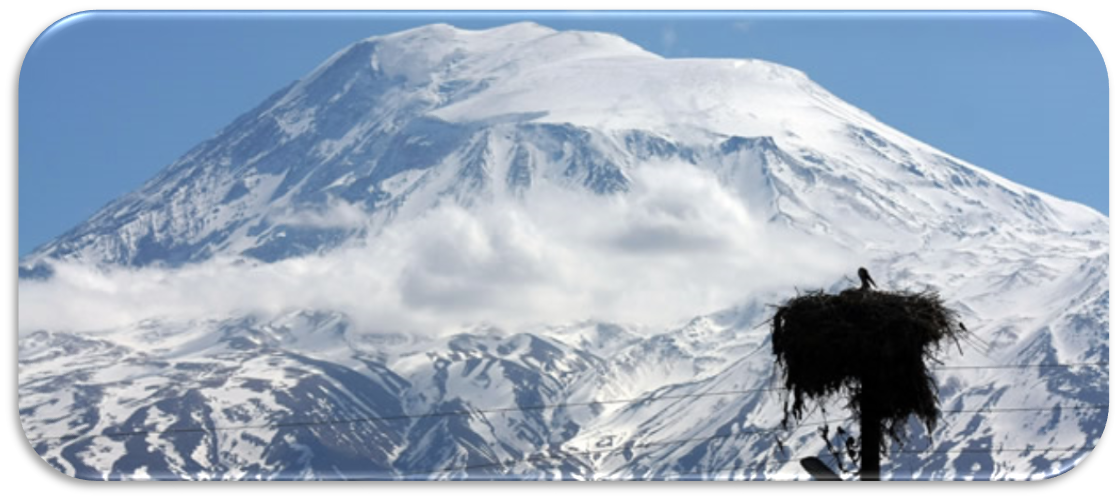 KARAKOYUNLU İLÇE MİLLİ EĞİTİM MÜDÜRLÜĞÜ2015-2019 STRATEJİK PLANIIĞDIR-2015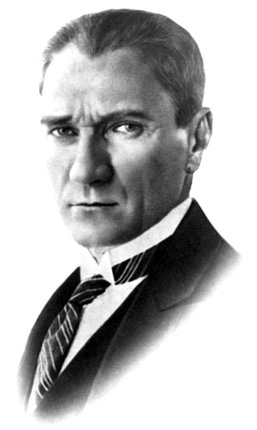 İlk ve orta öğretim mutlaka insanlığın ve medeniyetin gerektirdiği ilmi ve fenni versin, fakat o kadar pratik bir şekilde versin ki, çocuk okuldan çıktığı zaman aç kalmaya mahkûm olmadığına emin olsun.                                                                                                                   M. Kemal ATATÜRK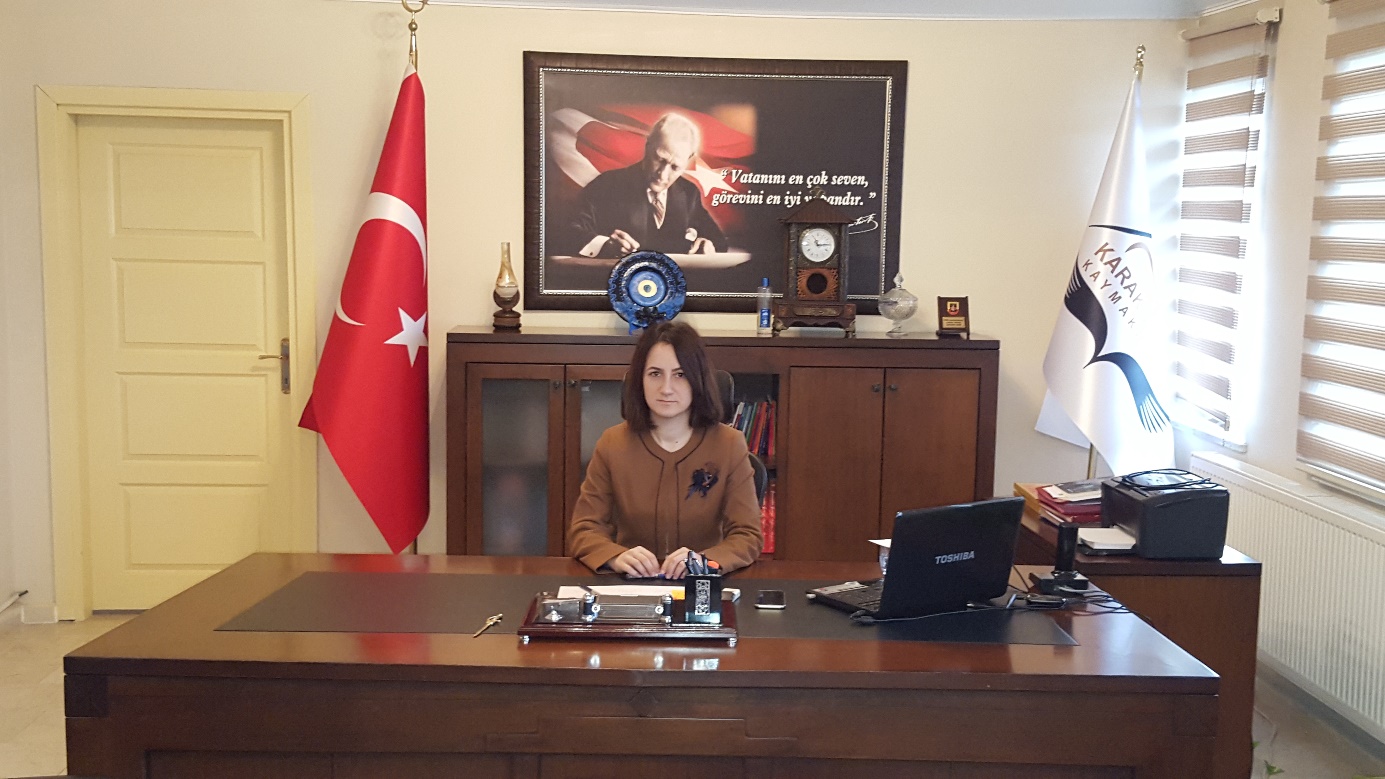 Ülkemizin yaklaşık 80 milyonluk bir nüfusa ve bu nüfus içerisinde yaklaşık 15 milyon öğrenci kitlesine sahip olması, milli eğitim hizmetlerinin ülkemizin geleceğinde önemli bir rol oynamasında etkendir. Eğitim kurumlarında yaşanacak en küçük değişimler en başta ülkenin geleceği olan öğrencilerimizi, dolayısıyla değerli velilerimizi, yani 30 milyonun üzerinde bir nüfus kitlesini etki altında bırakacaktır. Ülkemizin geleceğine verilen önem eğitim organizasyonlarına verilen değerle doğru orantılıdır. Eğitimde atılacak adımlar geleceğe yönelik umutları daha iyiye taşıyacağından dolayı planlamanın yapılması ve uygulanması hayati önem arz etmektedir. Yapılan planlamanın uygulanmasından doğacak sonuçlar sosyal, kültürel, ekonomik ve bilimsel açılardan geleceğe dair etkiler bırakacaktır.Bu etkilerin meyveleri geleceğe umutla bakan bir nesil, ülkesine faydalı bir toplumla karşılaştığımızda alacağımız bir gerçektir. Bunun içindir ki eğitime tüm değerlerden daha fazla değer vermeli böylece domino etkisi ortaya çıkarılarak tüm değerler tetiklenmelidir.Tüm bunlar için yapılan stratejik planlamanın uygulanma süreci etkili şekilde yönetilmelidir. Bu nedenle stratejik plan hazırlama ve yönetim ekibine uygulama sürecinde başarılar diler, ilçemizin sosyo-ekonomik durumuna katkıda bulanmasını umut ederim.Nursan VURAL ZORLU                                                                                                                                                      Karakoyunlu Kaymakamı   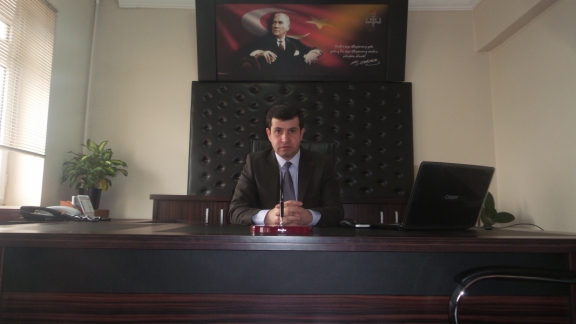 Değişim dünyayı ve içindeki her şeyi değiştirdiği için kurumların mevcut yapılarının yeniden tamamlanması gerektiği bir gerçektir. Değişime ayak uyduramayan kurumlar için son günlerini yaşıyor olarak niteleyebileceğimiz bir çağda yaşamaktayız.Geçmişten günümüze gelirken var olan yaratıcılığın getirdiği teknolojik ve sosyal anlamda gelişmişliğin ulaştığı hız kendini göstermektedir. Güçlü ekonomik ve sosyal yapı, güçlü bir ülke olmanın ve tüm değişikliklerde dimdik ayakta durabilmekte oldukça büyük önem taşımaktadır. Gelişen ve sürekliliği izlenebilen, bilgi ve planlama temellerine dayanan güçlü bir yaşam standardı ve ekonomik yapı; stratejik amaçlar, hedefler ve planlanmış zaman diliminde gerçekleşecek uygulama faaliyetleri ile oluşabilmektedir.Kurumumuz, daha iyi bir eğitim-öğretim alanında çalışmalar yapmak düşüncesiyle Sürekli yenilenmeyi ve kalite kültürünü kendisine ilke edinmeyi amaçlamaktadır.Gelecek nesillerin günümüz şartlarına hazırlıklı olabilmeleri için eğitim ve öğretim başta olmak üzere insan kaynakları ve kurumsallaşma, sosyal faaliyetler,  alt yapı, toplumla ilişkiler ve kurumlar arası ilişkileri kapsayan 2015-2019 stratejik planı hazırlanmıştır.İlçe Milli Eğitim Müdürlüğümüzün stratejik planlama çalışmasına başlamadan önce durum tespiti,  yani kurumun SWOT (GZFT)  analizi yapılmıştır. SWOT analizi idari personellerden dört kişilik bir kurul tarafından yapılmıştır. Daha sonra SWOT sonuçlarına göre stratejik planlama aşamasına geçilmiştir. Bu süreçte kurumun amaçları, hedefleri, hedeflere ulaşmak için gerekli stratejiler, eylem planı ve sonuçta başarı veya başarısızlığın göstergeleri ortaya konulmuştur. Denilebilir ki SWOT analizi bir kilometre taşıdır kurumumuzun bugünkü resmidir ve stratejik planlama ise bugünden yarına nasıl hazırlanmamız gerektiğine dair kalıcı bir belgedir.Stratejik Plan' da belirlenen hedeflerimizi ne ölçüde gerçekleştirdiğimiz, plan dönemi içindeki her yılsonunda gözden geçirilecek ve gereken revizyonlar yapılacaktır. Karakoyunlu İlçe Milli Eğitim Müdürlüğü Stratejik Planı (2015-2019)’da belirtilen amaç ve hedeflere ulaşmamızın Kurumumuzun gelişme ve kurumsallaşma süreçlerine önemli katkılar sağlayacağına inanmaktayız. Başlamakta önemli bir adımdır. Amaç ve hedeflerimize ulaşmak için emin adımlarla ilerleyeceğiz. Planın hazırlanmasında emeği geçen Strateji Yönetim Ekibi ’ne teşekkür ederim.                                    Vadettin TEKİN Karakoyunlu İlçe Milli Eğitim MüdürüİÇİNDEKİLERSN. KARAKOYUNLU KAYMAKAMI SUNUŞ...........................................................................................iiSN. İLÇE MİLLİ EĞİTİM MÜDÜRÜ SUNUŞ	iiiİÇİNDEKİLER	4GİRİŞ	5BÖLÜM I	6STRATEJİK PLAN HAZIRLIK SÜRECİ	6BÖLÜM II	7DURUM ANALİZİ	7A.	TARİHİ GELİŞİM	7B.	YASAL YÜKÜMLÜLÜKLER VE MEVZUAT ANALİZİ	7C.	FAALİYET ALANLARI İLE ÜRÜN VE HİZMETLER	8D.	PAYDAŞ ANALİZİ	9E.	KURUM İÇİ VE DIŞI ANALİZ	9BÖLÜM III	16GELECEĞE YÖNELİM	16A.	MİSYON, VİZYON VE TEMEL DEĞERLER	16B.	STRATEJİK PLAN GENEL TABLOSU	18C.	TEMA, AMAÇ, HEDEF VE TEDBİRLER	19BÖLÜM IV	34MALİYETLENDİRME	34BÖLÜM V	35İZLEME ve DEĞERLENDİRME	35GİRİŞKüresel yarışın var olan çevresi ve hızla değişen koşullar, daha fazla “stratejik yönetim” ve daha az “geleneksel planlama” gerektirmektedir. Bu değişim, kurumların çevresel değişkenlere duyarlı bir biçimde iç değişkenlerini sürekli geliştirerek rekabetçi ortamda vizyonuna erişme çabasıdır. Bu süreç dışında kalan kurumlar zaman içinde yok olma tehlikesi ile karşı karşıya kalacaklardır.Stratejik yönetim süreci, organizasyonel ve toplumsal dönüşümlerin değişen çevresel koşullara niteliğini kaybetmeden kurumların bu şartlara uyum sağlamasını amaçlar. Böylece küresel dönemde hızla değişen çevresel değişkenlerle birlikte ele alınarak yönetsel, operasyonel ve denetsel süreçlerin değişimleri içerecek biçimde planlanmasını ve hayata geçirilmesini gerektirir.Stratejik planlama iyi yönetimi hedeflemektedir. Stratejik planlama sayesinde yönetimin edineceği “stratejik düşünme ve davranma” özelliği, kamu yönetimine etkinlik kazandıracaktır. Girdiler ve çıktılar yerine sonuçlara ve performansa odaklanma, hesap verme sorumluluğu ve katılımcılık, ihtiyaçlara cevap veren bir araç olarak stratejik planlama, 5018 sayılı Kamu Mali Yönetimi ve Kontrol Kanunu ile kamu idareleri için zorunlu hâle getirilmiştir.Stratejik planlama çalışmalarının yürütülmesi sırasında öncelikle aşağıdaki mevzuat temel alınmıştır:24.12.2003 tarih ve 5018 sayılı Kamu Mali Yönetimi ve Kontrol Kanunu (KMYKK)  22.12.2005 tarih ve 5436 sayılı Kamu Mali Yönetimi ve Kontrol Kanunu ile Bazı Kanun ve Kanun Hükmünde Kararnamelerde Değişiklik Yapılması Hakkında Kanun;26.05.2006 tarihli Kamu İdarelerinde Stratejik Planlamaya İlişkin Usul ve Esaslar Hakkında Yönetmelik Devlet Planlama Teşkilatı Müsteşarlığı tarafından hazırlanan Kamu İdareleri İçin Stratejik Planlama Kılavuzu Maliye Bakanlığı tarafından hazırlanan Performans Esaslı Bütçeleme Rehberi Kamu İdareleri Faaliyet Raporlarının Düzenlenmesi ile Bu İşlemlere İlişkin Diğer Esas ve Usuller Hakkında Yönetmelik Bu temel referans belgelerin yanı sıra, diğer kurum ve kuruluşların stratejik plan belgelerine ve kurumsal tecrübelerine de başvurulmuştur.BÖLÜM ISTRATEJİK PLAN HAZIRLIK SÜRECİ                                                                                           Şekil : Stratejik Plan Hazırlık ÇalışmalarıTablo : Stratejik Plan Koordinasyon Ekibi2013/26 sayılı genelge doğrultusunda İlçe Stratejik Plan Üst Kurulu (Tablo-1) ve İlçe Stratejik Plan Ekibi (Tablo-2) oluşturulmuştur.2. İlçe Milli Eğitim Müdürümüz, şube müdürünün de katılımıyla yaptığımız Stratejik Plan toplantısında alınan kararlar doğrultusunda ekipler oluşturulmuş, bilgiler toplanmış, analizler yapılmıştır.3.  Okullarımıza yönelik Stratejik Plan Hazırlama Eğitimi verilmiştir.4. Müdürlüğümüz web sayfasında stratejik planlama ile ilgi takvim, doküman ve örnek uygulamalar paylaşılmıştır. Durum analizi çalışmaları Millî Eğitim Bakanlığı İlçe takvimine göre hazırlanarak raporlanmıştır.5. Durum analizinden elde edilen veriler ve Bakanlığımızın stratejik plan taslağından yola çıkarak stratejik amaç ve hedefler oluşturulmuş, bu hedeflere ait performans göstergeleri belirlenmiştir.6. Stratejik plan ekibinden Erdal KAYA ve Yusuf YILMAZ, SP toplantılarında bilgi almıştır. Bu toplantı sonrasında çalışmalar hız kazanmıştır. Diğer ekip üyeleriyle ve birçok okul müdürü ile beraber PEST analizi, GZFT analizi, Paydaş analizi yapılmış ve rapor haline getirilmiştir.7. Stratejik planda yer alan amaç ve hedefleri gerçekleştirmek üzere TOWS metoduyla strateji ve politikalar belirlenmiş, tüm İlçe Milli Eğitim Müdürlüğü birimlerinden destek ve yardım alınarak faaliyetler ve maliyetleri belirlenmiştir.8. Müdürlüğümüz stratejik planının onayı alınıp uygulamaya geçilmesi ile beraber izleme ve değerlendirme faaliyetleri de başlayacaktır.  İzleme değerlendirme ise altı aylık ve yıllık olmak üzere senede iki defa gerçekleştirilecektir.II. BÖLÜM DURUM ANALİZİDurum analizi çalışmasında İlçe Milli Eğitim Müdürlüğü’nün tarihsel gelişimi, yasal yükümlülükleri, faaliyet alanları, paydaş analizi, kurum içi analiz ve çevre analizi yapılmıştır.TARİHİ GELİŞİMKarakoyunlu ilçesi 1972 yılına kadar Iğdır’a bağlı bir köy iken bu tarihte belediyelik, 1992 de de 3806 sayılı kanunla ‘’ilçe’’  yapılarak Iğdır iline bağlanmıştır. 1992 yılında ilçe olduktan sonra Milli Eğitim Müdürlüğü şimdiki Sağlık Ocağı binasında hizmete başlamıştır. 1996 yılında ilçeye hükümet konağı yapılmasıyla birlikte buranın 3.katında hizmetlerine devam etmektedir.YASAL YÜKÜMLÜLÜKLER VE MEVZUAT ANALİZİ1739 sayılı “Milli Eğitim Temel Kanunu’nda Türk Milli Eğitiminin düzenlenmesinde esas olan amaç ve ilkeler, eğitim sisteminin genel yapısı, öğretmenlik mesleği, okul, bina ve tesisleri, eğitim araç ve gereçleri ve devletin eğitim öğretim alanındaki görev ve sorumluluğu ile ilgili temel hükümler bir sistem bütünlüğü içinde yer almaktadır. Türkiye Cumhuriyeti Anayasa'sının “Eğitim ve Öğrenim Hakkı ve Ödevi” başlıklı 42. maddesi, 430 sayılı Tevhid-i Tedrisat Kanunu, 1739 sayılı Kanun, kalkınma plan ve programları doğrultusunda milli eğitim hizmetlerini yürütmek üzere; 3797 sayılı “Milli Eğitim Bakanlığının Teşkilat ve Görevleri Hakkında Kanun” hazırlanarak, Milli Eğitim Bakanlığının kurulması, teşkilat ve görevlerine ilişkin esasların düzenlenmesi sağlanmıştır.3797 sayılı Kanun un 3. maddesinde Bakanlık teşkilatının, merkez, taşra ve yurt dışı teşkilatı ile bağlı kuruluşlardan oluştuğu belirtilmiştir. Aynı kanunun 53. maddesinde de; Bakanlık, Bakanlıkların Kuruluş ve Görev Esasları Hakkında Kanun, Genel Kadro ve Usulü Hakkında Kanun Hükmünde Kararnameler ve İl İdaresi Kanunu hükümlerine uygun olarak taşra teşkilatı kurmaya yetkilidir. Her ilde ve ilçede bir Milli Eğitim Müdürlüğü bulunur, İlçe Milli Eğitim Müdürlükleri görev ve hizmetleri yürütürken, İl Milli Eğitim Müdürlüklerine karşı sorumludur.” Şeklinde Taşra Teşkilatları ile ilgili düzenlemeler yer almaktadır. 657 sayılı Devlet Memurları Kanunu, 1739 sayılı Milli Eğitim Temel Kanunu ve 3797 sayılı Milli Eğitim Bakanlığının Teşkilat ve Görevleri Hakkında Kanun hükümlerine dayanılarak “Milli Eğitim Bakanlığı Milli Eğitim Müdürlükleri Yönetmeliği” düzenlenmiştir. Karakoyunlu İlçe Milli Eğitim Müdürlüğü,18.01.1995/22175 sayılı Resmi Gazete ve 13.02.1995/2424 sayılı Tebliğler Dergisi’nde yayımlanan Milli Eğitim Bakanlığı, Milli Eğitim Müdürlükleri Yönetmeliği doğrultusunda iş ve işlemlerine devam etmektedir. Karakoyunlu İlçe Milli Eğitim Müdürlüğü Bölümleri, Faaliyet Alanları/Yasal Yükümlülükleri de belirtilmiştir.FAALİYET ALANLARI İLE ÜRÜN VE HİZMETLERİlçe Milli Eğitim Müdürlüğü’nün faaliyet alanları ve sunmuş olduğu hizmetler aşağıdaki şekilde belirlenmiştir;PAYDAŞ ANALİZİİç PaydaşlarKurumun mevcut durumunu ve geleceğini etkileyebilecek iç ortamdan kaynaklanan ve kurumun kontrol edebildiği koşulların ve eğilimlerin incelenerek güçlü ve zayıf yönlerin değerlendirilmesinde etkilidir.Dış PaydaşlarKurumun içinde bulunduğu çevrenin anahtar parametreleri ve güçlerin tanımlanarak fırsat ve tehditlerin değerlendirilmesinde etkilidir. Karakoyunlu İlçe Milli Eğitim Müdürlüğü olarak yürütme ve planlama ekibi yandaki paydaş tablosunda yer almıştır. Yapılan puanlamalar iç ve dış paydaşlarımız belirlendi. Belirlenen iç ve dış paydaşlara anket formları doldurtulmak suretiyle sonuçlar alındı. Alınan sonuçlara göre İlçe Milli Eğitim Müdürlüğümüzün SWOT analizi oluşturuldu.KURUM İÇİ VE DIŞI ANALİZKurum İçi AnalizKurum içi analiz çalışmasında; İlçe Milli Eğitim Müdürlüğü’nün teşkilat yapısı, insan kaynakları, teknolojik düzeyi ve mali kaynakları analiz edilmiştir.Tablo2: Millî Eğitim Müdürlüğü Teşkilat ŞemasıMillî Eğitim Müdürlüğü İnsan KaynaklarıMüdürlüğümüz bünyesinde görevli personel durumu aşağıdaki tabloda belirtilmiştir.Tablo 3: Millî Eğitim Müdürlüğü İnsan Kaynakları DağılımıMillî Eğitim Müdürlüğü Teknolojik Donanım DurumuTablo4 Teknolojik DonanımMillî Eğitim Müdürlüğü Mali KaynaklarıMüdürlüğümüz başlıca kaynakları Merkezi Bütçeden mal müdürlüğü ve ilçe özel idare müdürlüğüne gönderilen ödeneklerden oluşmaktadır. Bu ödenekleri gönderimi ve kullanım miktarları aşağıdaki tabloda belirtilmiştir.*Tahmini giderler.Tablo5: Yıllara Göre MEM bütçesinin dağılımı.Kurum Dışı AnalizMüdürlüğümüz görev alanına ilişkin üst politika belgelerinin incelendiği ve analiz edildiği bölümdür. Karakoyunlu İlçe Millî Eğitim Müdürlüğü 2015-2019 Stratejik Planı hazırlama sürecinde aşağıda yazılı olan belgeler üst politika belgeleri olarak kabul edilmiştir. Üst Politika BelgeleriÜst politika belgelerinde Bakanlığımız görev alanına giren konular ayrıntılı olarak taranmış ve bu belgelerde yer alan politikalar dikkate alınmıştır. Stratejik plan çalışmaları kapsamında taranmış olan politika belgeleri aşağıda verilmiştir.10. Kalkınma Planı 2014-2018Orta Vadeli Program 2014-201610. Kalkınma Planı Eğitim Özel İhtisas Komisyonu RaporuTUBİTAK Vizyon 2023 Eğitim ve İnsan Kaynakları RaporuMEB Sürekli Kurum Geliştirme Projesi, TÜSSİDE Sonuç Raporu5018 sayılı Kamu Mali Yönetimi ve Kontrol KanunuStratejik Plan Hazırlama YönetmeliğiKamu Kurum ve Kuruluşları İçin Stratejik Planlama Kılavuzu –DPTMEB Stratejik Plan Hazırlık Programı(2015-2019)MEB Stratejik Plan Durum Analizi Raporu(2015-2019)62. Hükümet Programı2014 Mali Yılı Performans ProgramıMEB Bütçe Raporu 2014MEB Stratejik Planı 2015-2019Millî Eğitim ile ilgili mevzuat19. Millî Eğitim Şurası Kararları2013/26 Sayılı GenelgeGüçlü Yönler, Zayıf Yönler, Fırsatlar ve TehditlerGelişim ve Sorun AlanlarıKarakoyunlu ilçesinin mevcut ekonomik yapısı nedeniyle yaylacılık kültürü yerleşmiş öğrencilerimizin eğitimlerine erken ara vermesi sorunlar yaşatmaktadır. Bunun yanı sıra öğretmen eksikliğinden kaynaklı sorunlar ücretli öğretmen görevlendirmesiyle aşılmaya çalışılmaktadır. Yaşanan sirkülasyonlar ise en büyük sorunların başında gelmektedir. Stratejik Plan MimarisiMüdürlüğümüz Stratejik planında aşağıdaki SP Mimarisi yer almaktadır.PLAN MİMARİSİEĞİTİM VE ÖĞRETİME ERİŞİMEğitim ve Öğretime Katılım ve TamamlamaOkul öncesi eğitimde okullaşma devam ve tamamlamaZorunlu eğitimde okullaşma, devam ve tamamlamaHayat boyu öğrenmeye katılımÖzel eğitime erişim ve tamamlamaÖzel politika gerektiren grupların eğitim ve öğretime erişimiEĞİTİM VE ÖĞRETİMDE KALİTEÖğrenci Başarısı ve Öğrenme KazanımlarıÖğrenciHazır oluşSağlıkErken çocukluk eğitimiKazanımlarÖğretmen Öğretim Programları ve MateryalleriEğitim - Öğretim Ortamı ve ÇevresiProgram ve Türler Arası GeçişlerRehberlikÖlçme ve DeğerlendirmeEğitim ve Öğretim ile İstihdam İlişkisinin Geliştirilmesi Sektörle İşbirliğiÖnceki Öğrenmelerin TanınmasıHayata ve İstihdama HazırlamaMesleki RehberlikYabancı Dil ve HareketlilikYabancı Dil YeterliliğiKURUMSAL KAPASİTEBeşeri Alt Yapı İnsan kaynakları planlamasıİnsan kaynakları yönetimiİnsan kaynaklarının eğitimi ve geliştirilmesiFiziki ve Mali Alt YapıFinansal kaynakların etkin yönetimiOkul bazlı bütçelemeEğitim tesisleri ve alt yapıDonatım Yönetim ve OrganizasyonKurumsal yapının iyileştirilmesiBürokrasinin azaltılmasıİş analizleri ve iş tanımlarıMevzuatın güncellenmesiİzleme ve DeğerlendirmeAB ye uyum ve uluslararasılaşma  Sosyal tarafların katılımı ve yönetişim Çoğulculuk Katılımcılık Şeffaflık ve hesap verebilirlikKurumsal Rehberlik ve DenetimBilgi Yönetimi ve Kurumsal İletişimBakanlık hizmetlerinin e-devlet aracılığıyla sunumuElektronik ağ ortamlarının etkinliğinin artırılmasıElektronik veri toplama ve analizElektronik veri iletimi ve bilgi paylaşımıBÖLÜM IIIGELECEĞE YÖNELİM MİSYON, VİZYON VE TEMEL DEĞERLERMİSYONEğitimde sürekli gelişmeyi sağlamak amacıyla, özgüveni yüksek, proje yapma ve sorun çözme becerisi gelişmiş, kültürel değerlerini yaşarken evrensel bakış açısına sahip, sağlıklı, nitelikli ve mutlu bireyler yetiştirmek için ortamlar ve fırsatlar sunarak onları üst öğrenime, mesleğe ve hayata hazırlamakVİZYONEğitim- Öğretimin her alanında model alınan nitelikli ve kaliteli bir kurum olmak.TEMEL DEĞERLERSTRATEJİK PLAN GENEL TABLOSU Stratejik Amaç 1.Bütün bireylerin eğitim ve öğretime adil şartlar altında erişmesini sağlamak.Stratejik Hedef 1.1.Plan dönemi sonuna kadar dezavantajlı gruplar başta olmak üzere, eğitim ve öğretimin her tür ve kademesinde katılım ve tamamlama oranlarını artırmak.Stratejik Amaç 2.Bütün bireylere ulusal ve uluslararası ölçütlerde bilgi, beceri, tutum ve davranışın kazandırılması ile girişimci, yenilikçi, yaratıcı, dil becerileri yüksek, iletişime ve öğrenmeye açık, öz güven ve sorumluluk sahibi sağlıklı ve mutlu bireylerin yetişmesine imkân sağlamak.Stratejik Hedef 2.1.Bütün bireylerin bedensel, ruhsal ve zihinsel gelişimlerine yönelik faaliyetlere katılım oranını ve öğrencilerin akademik başarı düzeylerini artırmak.Stratejik Hedef 2.2.Hayat boyu öğrenme yaklaşımı çerçevesinde, işgücü piyasasının talep ettiği beceriler ile uyumlu bireyler yetiştirerek istihdam edilebilirliklerini artırmak.Stratejik Hedef 2.3.Eğitimde yenilikçi yaklaşımlar kullanılarak bireylerin yabancı dil yeterliliğini ve uluslararası öğrenci/öğretmen hareketliliğini artırmakStratejik Amaç 3.Beşeri, fiziki, mali ve teknolojik yapı ile yönetim ve organizasyon yapısını iyileştirerek eğitime erişimi ve eğitimde kaliteyi artıracak etkin ve verimli işleyen bir kurumsal yapıyı tesis etmek.Stratejik Hedef 3.1.Bakanlık hizmetlerinin etkin sunumunu sağlamak üzere insan kaynaklarının yapısını ve niteliğini geliştirmek.Stratejik Hedef 3.2.Plan dönemi sonuna kadar, belirlenen kurum standartlarına uygun eğitim ortamlarını tesis etmek; etkin, verimli bir mali yönetim yapısını oluşturmak.Stratejik Hedef 3.3.Etkin bir izleme ve değerlendirme sistemiyle desteklenen, bürokrasinin azaltıldığı, çoğulcu, katılımcı, şeffaf ve hesap verebilir bir yönetim ve organizasyon yapısını plan dönemi sonuna kadar oluşturmak.Stratejik Hedef 3.4.Plan dönemi sonuna kadar etkin bir bilgi yönetimi sistemi oluşturmak ve bakanlık hizmetlerinin sunumunda enformasyon teknolojilerinin etkinliğini artırmak.TEMA, AMAÇ, HEDEF VE TEDBİRLEREĞİTİM VE ÖĞRETİME ERİŞİMStratejik Amaç 1Bütün bireylerin eğitim ve öğretime adil şartlar altında erişmesini sağlamak.Stratejik Hedef 1.1.Plan dönemi sonuna kadar dezavantajlı gruplar başta olmak üzere, eğitim ve öğretimin her tür ve kademesinde katılım ve tamamlama oranlarını artırmak.Performans GöstergeleriPerformans GöstergeleriBireylerin eğitim ve öğretime katılması ve tamamlaması sosyal ve ekonomik kalkınmanın sürdürülebilmesinde önemli bir etken olarak görülmektedir. Bu nedenle eğitim ve öğretime katılımın artırılması ve eğitim hizmetinin bütün bireylere adil şartlarda sunulması hedeflenmektedir.Eğitimin tüm düzeylerinde okullaşma oranlarının yükselişi alınan tedbirlerin etkinliğinin göstergesi olmuştur. Bunun yanı sıra öğretmenlerimiz tarafından yapılan ev ziyaretleri de bu artışta önemli bir yere sahiptir. Hedeflerimiz doğrultusunda eğitime katılımın % 100 olması için gerekli çalışmalar devam etmektedir.Örgün öğretimin her kademesinde okullaşma oranlarının ve hayat boyu öğrenmeye katılımın artması, devamsızlığın ve okul terklerinin azalması, özellikle kız öğrenciler ve engelliler olmak üzere özel politika gerektiren grupların eğitime erişim olanaklarının artması hedeflenmektedir.TedbirlerTEMA: EĞİTİM-ÖĞRETİMDE KALİTEStratejik AmaçBütün bireylere ulusal ve uluslararası ölçütlerde bilgi, beceri, tutum ve davranışın kazandırılması ile girişimci, yenilikçi, yaratıcı, dil becerileri yüksek, iletişime ve öğrenmeye açık, öz güven ve sorumluluk sahibi sağlıklı ve mutlu bireylerin yetişmesine imkân sağlamak.Stratejik HedefBütün bireylerin bedensel, ruhsal ve zihinsel gelişimlerine yönelik faaliyetlere katılım oranını ve öğrencilerin akademik başarı düzeylerini artırmak.Performans göstergeleriÖğrencilerin temelden iyi yetişmiş olması onların gelecekteki başarı durumlarını etkileyeceği ve bu nedenle henüz ilkokul çağında aldıkları eğitimin iyi olması gerekmektedir. Ortaokul çağına gelmiş bir öğrenci ise temelden aldığı eğitimle ilerdeki eğitimin şekillendirebilir. Bu nedenle her eğitim düzeyi bir sonraki eğitim düzeyinin belirleyicisi konumundadır. Bunun farkında olarak bireylerin başarıları için gereken önlemlerin alınması gerekmekte olup temelden iyi eğitimli olmalarını sağlayarak ortaokul ve ortaöğretim dönemindeki eğitimleriyle birlikte akademik kariyerlerine yönelik çalışmalar yapılmalıdır. Ortaokul döneminden sonra ve bir şekilde örgün eğitim dışında kalmış ortaöğretim çağındaki bireylerden açık öğretime kaydolmuş olanların başarılarını arttırıcı rehberlik faaliyetleri yapılmaktadır.Ayrıca içine kapanık olan öğrencilerin başarıları etkilenmektedir. Bu nedenle öğrenciler bir sosyal veya sportif faaliyete yönlendirilmeli böylece özgüvenlerinin yerine gelmesi açısından önemli bir katkı sağlanmalıdır. Ortaokul döneminde yapılan TEOG sınavları için ilçemizde bulunan okullarda destekleme kursları açılmış olup bu sayede öğrencilerimizin derslerdeki ve özellikle sınavlardaki başarılarının arttırılmasına yönelik faaliyetler yapılmaktadır. Bunun yanı sıra düzenli olarak yapılan denemelerle başarı durumu izlenmekte ayrıca motivasyon arttırıcı olarak öğrencilerimizin ödüllendirilmesi amaçlanmaktadır. Ortaöğretimde ise öğrencilerimizin geleceğe akademik olarak hazırlanması için çalışmalar yapılmakta ve bu amaçla kurslar düzenlenmekte ayrıca yine deneme sınavları yapılmaktadır. Tüm bunların yanı sıra öğrencilerimize rehberlik eğitimi verilmekte, rehber öğretmen bulunmayan okullara ise diğer okullardan rehber öğretmen görevlendirilerek gereken eğitim sağlanmaktadır. İlçe genelinde yapılan sosyal ve sportif faaliyetlere öğrencilerimizin katılması sağlanmakta ve bunun yanı sıra yapılan faaliyetler sonucunda teşekkür niteliğinde motivasyon arttırıcı gerekli hediyeler sunulmaktadır.Yapılan Etkin çalışmalar sonucunda öğrencilerimizin sınavdaki başarıları arttırılmış ayrıca içine kapanık öğrenciler için yapılan faaliyetler olumlu sonuçlar vermiştir. Rehber öğretmenlerimizin yaptığı eğitimler sonucunda sınav bilinci kazandırılmış ve yapılan denemeler sınav havasında yapılarak öğrencilerin sınava hazırlanmasında yol gösterici nitelikte çalışmalar yapılmıştır.Ayrıca açık öğretime yönlendirme faaliyetleri sonucunda etkin çalışmalar yapılarak bu öğretimde bulunan öğrencilerin başarılarının arttırılması hedeflenmektedir.TedbirlerStratejik HedefHayat boyu öğrenme yaklaşımı çerçevesinde, işgücü piyasasının talep ettiği beceriler ile uyumlu bireyler yetiştirerek istihdam edilebilirliklerini artırmak.Performans GöstergeleriHayat boyu öğrenme yaklaşımı çerçevesinde, işgücü piyasasının talep ettiği beceriler ile uyumlu bireyler yetiştirerek istihdam edilebilirliklerini artırmak. Bu sayede bir sebeple örgün eğitim dışında kalmış bireylerin istihdamında daha etkin şekilde yol izlemenin yanı sıra gerekli olan iş gücünün daha nitelikli elemanlar arasından sağlanması gerekmektedir.Günümüzde yapılan iş birliği protokolleri sayesinde açılan kurslarda nitelikli eleman yetiştirilmesi yönünde olumlu gelişmeler sağlanmaya başlanmıştır. Bu kurslar sayesinde elde edilecek iş gücünün doğru alanlara kaydırılması ve nitelikli iş gücü sayesinde üretimin arttırılmasının yanı sıra bireylerin doğru çalışma alanlarına yönlendirilmesini hem iş gücü bakımından hem de üretim açısından olumlu sonuçlar doğuracağı yapılan gözlemler sonucunda daha iyi anlaşılmıştır. .TedbirlerStratejik Hedef 2.3Eğitimde yenilikçi yaklaşımlar kullanılarak bireylerin yabancı dil yeterliliğini ve uluslararası öğrenci/öğretmen hareketliliğini artırmak.Performans göstergeleriDünyada olduğu gibi ülkemizde de dil eğitiminin önemi gittikçe artmaktadır. Teknolojik gelişmeler neticesinde diğer ülkeler erişilmez olmaktan çıkmış günlük yaşantıda ve iş hayatında yabancı devletlerle ortaklıklar kendini daha belirgin hale getirmiştir. Bunun neticesinde ise dil eğitiminin önemi ise hayatın her alanında kendine büyük bir yer bulmuştur. Yabancı dil derslerinde başarının sağlanması adına ve ilerde gösterilecek yabancı dil derslerinde uyum sorununun ortadan kalkması için 2013-2014 eğitim öğretim yılı itibariyle yabancı dil dersi ilkokulu 2. Sınıftan itibaren zorunlu hale getirilmiştir. Böylece öğrencilerin yabancı dil eğitimine hazırlanması ve bir aşinalık oluşturulmasının yanı sıra yabancı dil derslerine karşı oluşan korkunun yenilmesi hedeflenmiştir.Yabancı dillerin hayatın her alanında yer alması nedeniyle bireylerin bu eğitimi alması zorunlu hale getirilmiş bunun yanı sıra 2.sınıftan itibaren alınan eğitimle birlikte örgün ve yaygın eğitimi destekleme kurslarında yabancı dil eğitimine yer verilmesi bireylerin gelişimi açısından önemli ve olumlu sonuçlar vermiştir.TedbirlerTEMA: KURUMSAL KAPASİTEStratejik AmaçBeşeri, fiziki, mali ve teknolojik yapı ile yönetim ve organizasyon yapısını iyileştirerek eğitime erişimi ve eğitimde kaliteyi artıracak etkin ve verimli işleyen bir kurumsal yapıyı tesis etmek.Stratejik HedefMüdürlük hizmetlerinin etkin sunumunu sağlamak üzere insan kaynaklarının yapısını ve niteliğini geliştirmek.Performans GöstergeleriEğitimde kalitenin arttırılması amacıyla eğitimci ve yöneticilerin alanlarında uzmanlaşmış olması oldukça önemlidir. Ancak ilçemizin içinde bulunduğu durum nedeniyle yaşanan sirkülasyonlar bu konuda büyük sıkıntı yaşatmaktadır. Öğretmen yetersizliği ilçemizin karşılaştığı başlıca sorunlardandır.Yukarıda belirtilen hedef doğrultusunda öğretmen ve yöneticilerin eğitimleri için açılan hizmet içi eğitim kurslarına katılımı arttırmaya yönelik çalışmalar yapılmaktadır. Ayrıca ilçemizde bulunan öğretmen açığının ücretli öğretmen görevlendirilmesiyle çözülmeye çalışılması amaçlanmakta olup bu yönde yapılan çalışmalarda nitelikli bireylerin görevlendirilmesi yönünde çalışmalar yapılmaktadır.Yönetici ve öğretmen eğitimlerinin önemi bilinmekte olup eğitimde teknolojik ilerlemelere uyum sağlanması açısından eğitimlere önem verilmekte ayrıca ücretli öğretmenlerin görevleri bakımından yeterlilikleri gözlemlenmekte böylece eğitimci açığının kapatılması ve geleceğe hazırlanan öğrencilerimizin eğitimlerindeki niteliğin arttırılmasının sağlanması bakımından ilerleme kaydedilmektedir.Tedbirler Stratejik Hedef 3.2Plan dönemi sonuna kadar, belirlenen kurum standartlarına uygun eğitim ortamlarını tesis etmek ve etkin, verimli bir mali yönetim yapısı oluşturmak Performans GöstergeleriTüm dünya üzerinde oldukça yaygınlaşan teknolojik araçların kullanımın ülkemizdeki bireyler üzerindeki etkileri oldukça farklıdır. Teknoloji kullanımının doğuracağı olumsuz sonuçların olumlu yönde değiştirilmesi eğitimdeki temel amaçlardan biridir. Ayrıca teknolojinin eğitimde gittikçe etkinleştiği aşikârdır. Eğitimin kalitesi teknolojinin kullanımının yanı sıra eğitim verilen ortamın uygunluğuyla da doğru orantılıdır. Bu nedenle eğitim yapılan ortamların elverişsizliği eğitim kalitesini düşürmekte bireylerin almış olduğu eğitim yetersiz kalmaktadır.Yukarıdaki hedefler doğrultusunda ilçe merkezi ve özellikle kırsal kesimlerdeki okullarımızda eğitimde teknoloji kullanımı ve öğrencilerin teknolojiyle tanıştırılması amacıyla bilgisayar ve internet kullanımı yaygınlaştırılmaktadır. Bunun yanı sıra FATİH projesi sonucunda köy okullarımıza teknolojik destek sağlanmaktadır. Ancak ilçemizin kırsal kesimde bulunması bazı köylerimizin internet ortamına erişmesi gibi hususlarda sorunlar ortaya çıkmaktadır.Bir diğer sorun olan eğitim ortamları ise okul binalarında iyileştirme çalışmalarının yanı sıra yeni yapılan yapılar sayesinde iyiye doğru sonuç vermekte böylece ikili eğitim yapan okul sayısını minimum düzeye indirmeye çalışılmaktadır.Eğitimde kaliteyi arttırmak için alınan tedbirler ve yeni binaların teknoloji ile uyumu sayesinde bireyler daha kaliteli eğitim almakta ve kırsal kesimlerdeki dezavantajlı öğrencilerin teknolojiyle tanışmaları bakımından etkin sonuçlar alınmaya başlanmıştır. Ancak bazı köylerimizde internet alt yapısının sağlanamamasından dolayı sorunlar yaşanmakta ve sorunun çözümü için çalışmalar devam etmektedir. Ayrıca ikili eğitimin bitirilmesine yönelik çalışmalar doğrultusunda da bireylerin eğitimi açısından olumlu sonuçlar alınmıştır.TedbirlerStratejik Hedef 3.3Plan dönemi sonuna kadar etkin bir izleme ve değerlendirme sistemiyle desteklenen, bürokrasinin azaltıldığı, çoğulcu, katılımcı, şeffaf ve hesap verebilir bir yönetim ve organizasyon yapısını oluşturmak.Performans GöstergeleriKurumumuz ve kurumumuza bağlı birimlerde yapılan iş ve işlemlerin sonucunda doğabilecek tüm olumsuzluklara karşı hesap verebilir bir yapıda olması önemlidir. Özellikle bu işlemlerden doğan hak kayıplarının karşılanabilir olması en büyük önceliğimiz olmuştur. Bu sayede kuruma olan güvenin yanı sıra kaybedilmiş hakların kazanılması verilen hizmetlerden doğan memnuniyetsizliği ortadan kaldıracaktır. Kurumlarımızda yapılan denetimlerde görülen eksikliklerin göz önüne serilmesiyle birlikte kurumumuzun iş ve işlemlerindeki sorumluluk ve çözümleyici anlayışın daha fazla ortaya çıkması açısından önemlidir.  Ayrıca yönetimde katılımcı olmak ve günümüzde Mustafa Kemal ATATÜRK’ten bu yana kazanılmış birçok hakları bulunan kadınlarında yönetimde söz sahibi olması yönetim anlayışı bakımından oldukça önemlidir.Kurumumuz yapılan incelemeler sonucunda görülen eksiklikler giderilmeye çalışılmakta olup şeffaflık ve hesap verilebilirlik açısından iyi sonuçlar doğurmuştur. Özellikle alınan rehberlik hizmetleri sonucu görülen eksikliklerin giderilmesi daha kolay olmuştur. Kurumumuz ve bağlı okullarda münhal bulunan yönetici kadrolarına görevlendirme yoluyla atanan kadın yöneticilerde yönetimde söz sahibi olarak katılımcı yönetim şeklinin yanı sıra ayrımcılığın var olduğu bölgemizde bu ayrımcılığa maruz bırakılmamış ve görevlerini de başarıyla yürütmektedirler.İdarenin tüm işlemlerine yargı yolu açık olmasından dolayı idaremizce yapılan işlemlerden dolayı ortaya çıkan hak kayıplarında dava yoluna gidilmiş ve gereken işlemler yapılarak hak sahipleri haklarını almıştır. Bu durum idaremizin hizmetlerine olan güveni yerine getirmiştir. Denetimlerle birlikte verilen hizmetin kalitesi arttırılmış böylece eğitim öğretim işlerinde de kalite arttırılmıştır. Görevlendirilen bayan yöneticilerle birlikte yönetimde kadın erkek ayrımı ortadan kaldırılmaya çalışılmıştır.TedbirlerStratejik Hedef 3.4Plan dönemi sonuna kadar etkin bir bilgi yönetimi sistemi oluşturmak ve bakanlık hizmetlerinin sunumunda enformasyon teknolojilerinin etkinliğini artırmak.Performans GöstergeleriDünya üzerinde teknolojinin getirdiği yenilikler bilgiye ulaşma konusunda büyük kolaylıklar sağlamaktadır. Bilgiye erişim eskisi kadar zor olmayıp internet ağı aracılığıyla ulaşılması oldukça kolaylaşmıştır. Bu nedenle idarenin, müdürlüğümüzün ve bağlı kurum ve okulların bilgiyi elektronik ortamda sunma ve bu sayede şeffaflığı arttırmanın yanı sıra iş ve işlemlerde teknolojinin kullanılmasının arttırılması hedeflenmektedir.Müdürlüğümüz ve bağlı okulların teknoloji kullanımı ve elektronik ortamda haberleşme sağlamasının yanı sıra yapılan iş ve işlemler, ayrıca hizmetlerin herkesin erişebileceği bir ortam sağlanabilmesi amacıyla ilgili kurumlarla yapılan iş birliği sonucu internet ortamına ulaşılmada sorun yaşanılmasını en aza indirgemeye yönelik çalışmalar devam etmektedir.Gerekli çalışmaların yapılması sonucunda müdürlüğümüz ve bağlı birimlerde hizmetlerin ulaşılabilir olması ve bu hizmetler hakkında etkin bir bilgiye erişim sağlanması hedefine ulaşılmaya çalışılmaktadır.TedbirlerBÖLÜM IVMALİYETLENDİRMETAHMİNİ MALİYET TABLOSU HARCAMA TABLOSUTablo 7. Maliyetlendirme TablosuBÖLÜM VİZLEME ve DEĞERLENDİRMEMEB 2015-2019 Stratejik Planı İzleme Ve Değerlendirme Modeliİzleme, stratejik plan uygulamasının sistematik olarak takip edilmesi ve raporlanmasıdır. Değerlendirme ise, uygulama sonuçlarının amaç ve hedeflere kıyasla ölçülmesi ve söz konusu amaç ve hedeflerin tutarlılık ve uygunluğunun analizidir.Millî Eğitim Bakanlığı 2015-2019 Stratejik Planı İzleme ve Değerlendirme Modeli’nin çerçevesini;MEB 2015-2019 Stratejik Planı ve performans programlarında yer alan performans göstergelerinin gerçekleşme durumlarının tespit edilmesi,Performans göstergelerinin gerçekleşme durumlarının hedeflerle kıyaslanması,Sonuçların raporlanması ve paydaşlarla paylaşımı,Gerekli tedbirlerin alınmasısüreçleri oluşturmaktadır.MEB 2015-2019 Stratejik Planı’nda yer alan performans göstergelerinin gerçekleşme durumlarının tespiti yılda iki kez yapılacaktır. Yılın ilk altı aylık dönemini kapsayan birinci izleme kapsamında, SGB tarafından harcama birimlerinden sorumlu oldukları göstergeler ile ilgili gerçekleşme durumlarına ilişkin veriler toplanarak konsolide edilecektir. Göstergelerin gerçekleşme durumları hakkında hazırlanan rapor üst yöneticiye sunulacak ve böylelikle göstergelerdeki yıllık hedeflere ulaşılmasını sağlamak üzere gerekli görülebilecek tedbirlerin alınması sağlanacaktır.Yılın tamamını kapsayan ikinci izleme dâhilinde; SGB tarafından harcama birimlerden sorumlu oldukları göstergeler ile ilgili yılsonu gerçekleşme durumlarına ait veriler toplanarak konsolide edilecektir. Yılsonu gerçekleşme durumları, varsa gösterge hedeflerinden sapmalar ve bunların nedenleri üst yönetici başkanlığında harcama birim yöneticilerince değerlendirilerek gerekli tedbirlerin alınması sağlanacaktır. Ayrıca, stratejik planın yıllık izleme ve değerlendirme raporu hazırlanarak kamuoyu ile paylaşılacaktır.Adı SoyadıUnvanıBirimiErdal KAYAŞube Müdürüİlçe Milli Eğitim MüdürlüğüYusuf YILMAZMemurİlçe Milli Eğitim MüdürlüğüHüseyin KÜÇÜKVeri Hazırlama ve Kontrol İşletmeniİlçe Milli Eğitim MüdürlüğüOktay YALÇINMemurİlçe Milli Eğitim MüdürlüğüEğitim ve ÖğretimOkul öncesi eğitim hizmetleriİlkokul-Ortaokul hizmetleriÖzel eğitim ve rehberlik hizmetleriHayata ve yükseköğretime hazırlayan ortaöğretim hizmetleriHayat boyu öğrenme kapsamında fertlerin yaşam kalitesini yükseltmek üzere sosyal ve kültürel alanlarda düzenlenen eğitim faaliyetleriYönetim ve DenetimEğitim ve öğretimine yönelik politikalar ve uygulanmasıİzleme ve değerlendirme faaliyetlerinin yürütülmesiİstatistikî verilerin toplanması, analizi Stratejik Plan ve performans programının hazırlanması, uygulanması izlenip değerlendirilmesi ve faaliyet raporunun hazırlanmasıUlusal plan ve programlarla Müdürlüğe verilen görevlerin yürütülmesiMüdürlük bütçesine ilişkin iş ve işlemleri yürütülmesiBilgi edinme, talep, ihbar, şikâyet, görüş ve önerilere ilişkin işlemlerin yürütülmesiRehberlik, denetim, inceleme ve soruşturma faaliyetlerinin yürütülmesiFiziki ve Teknolojik AltyapıOkul ve kurum binaları dâhil, taşınmazlara ilişkin her türlü satım, yapma, yaptırma, bakım, onarım ve tadilat işlerini ve bunlara ait kontrol, koordinasyon ve mimari proje çalışmalarının yürütülmesiMüdürlüğün taşınır ve taşınmazlarına ilişkin işlemlerin yürütülmesiEğitim ve öğretim ortamlarının standartlarının belirlenmesiEğitim ve öğretim teknolojilerinin öğrenme süreçlerinde etkin kullanılmasına yönelik altyapı çalışmalarının yürütülmesiBilimsel, Kültürel, Sanatsal ve Sportif FaaliyetlerOkuma kültürünün geliştirilmesine yönelik çalışmaların yürütülmesiÖğrencilere yönelik ulusal ve uluslararası düzeyde faaliyetlerin düzenlenmesiÖğrencilerin yerel, ulusal ve uluslararası düzeydeki bilimsel, kültürel, sanatsal ve sportif faaliyetlere katılımlarının sağlanmasıÖlçme Değerlendirme ve SınavMerkezî sistemle yürütülen resmî ve özel yerleştirme, bitirme, karşılaştırma sınavlarının uygulanması,İnsan Kaynakları YönetimiÇalışanların mesleki gelişimlerine yönelik faaliyetlerin takibiVadettin TEKİNİlçe Milli Eğitim MüdürüVadettin TEKİNİlçe Milli Eğitim MüdürüVadettin TEKİNİlçe Milli Eğitim MüdürüErdal KAYAŞube MüdürErdal KAYAŞube MüdürErdal KAYAŞube MüdürCafer DALGAVHKİGarip POLATVHKİHüseyin KÜÇÜKVHKİOktay YALÇINMemurYusuf YILMAZMemurSerdar KAYAŞoförBakanlık BirimiHizmet Sınıflarına Göre Personel DağılımıHizmet Sınıflarına Göre Personel DağılımıHizmet Sınıflarına Göre Personel DağılımıHizmet Sınıflarına Göre Personel DağılımıHizmet Sınıflarına Göre Personel DağılımıHizmet Sınıflarına Göre Personel DağılımıHizmet Sınıflarına Göre Personel DağılımıToplamBakanlık BirimiEÖHSGİHSTHSSHSYHSAHSToplamToplamİlçe Millî Eğitim Müdürlüğü729Din Öğretimi Genel Müdürlüğü44Hayat Boyu Öğrenme Genel Müdürlüğü516Ortaöğretim Genel Müdürlüğü20121Temel Eğitim Genel Müdürlüğü131112135Genel Toplam1601001400181Teknolojik Donanım YapısıTeknolojik Donanım YapısıAdetBilgisayar11Dizüstü Bilgisayar2Fotokopi Makinası3Faks Makinası1Yazıcı9Tarayıcı42014-2015(TL)2015-2016(TL)2016-2017*(TL)2017-2018*(TL)2018-2019*(TL)BAKIM ONARIM205.000,00250.000,00300.000,00350.000,00370.000,00MAMUL MAL ALIMI 100.000,00150.000,00200.000,00250.000,00300.000,00TÜKETİME YÖNELİK MAL VE MALZEME ALIMI210.000,00350.000,00400.000,00450.000,00500.000,00HİZMET ALIMLARI500.000,00700.000,00800.000,00850.000,00900.000,00İNŞAAT GİDERLERİ300.000,00320.000,00100.000,00150.000,00100.000,00HABERLEŞME GİDERLERİ30.000,0035.000,0042.000,0045.000,0050.000,00ENERJİ KULLANIMI60.000,0065.000,0075.000,0083.000,0090.000,00YAKIT ALIMLARI300.000,00350.000,00400.00,00425.000,00460.000,00ARAÇ BAKIM ONARIM GİDERLERİ5.000,007.000,008.000,0012.000,0015.000,00KIRTASİYE ALIMLARI40.000,0050.000,0057.000,0065.000,0072.000,00Güçlü YönlerGüçlü YönlerGüçlü YönlerEğitim ve Öğretime ErişimEğitim ve Öğretimde KaliteKurumsal KapasiteEğitim-Öğretim çalışmalarının düzenli şekilde yürütülüyor olması.Hayat Boyu Öğrenme imkânlarının arttırılması.İlçemizde Yatılı Bölge Okulunun olması.Taşımalı Eğitim Uygulamasının kolaylıkla yapılabilmesi.İlçe Mili Eğitim Müdürlüğü ve Okullar arasında işbirliğinin koordineli şekilde yürütülüyor olması.İlçemiz merkezinde bulunan okulların M.E.M’e hızlı iletişim sağlayabilme.İlçemizin diğer ilçelere göre İl merkezine yakın olması.Hizmet içi eğitim faaliyetlerine önem verilmesi.Genç ve Dinamik bir kadronun oluşu.Çalışanlarımızın ekip çalışmasına yakın olması.Zayıf YönlerZayıf YönlerZayıf YönlerEğitim ve Öğretime ErişimEğitim ve Öğretimde KaliteKurumsal KapasiteOkullardaki sosyal ve sportif tesislerin yetersizliği.Fiziki yetersizlikler( arsa, bina, derslik vs.)Hizmet satın almanın yaygınlaştırılmaması.Kurumlar düzeyinde yaşanan donanım, bina ve taşıt yetersizliğiİlçemizde yaşanan öğretmen yetersizliği ve sık biçimde yaşanan sirkülasyonlar.Performansa dayalı izleme ve değerlendirmenin olmaması.Etkili bir performans ve ödüllendirme sisteminin bulunmaması.Köylerde görev yapan öğretmen ve idarecilerin şehir merkezinde ikamet etmeleri.MEM. binasının hala eski hükümet konağında olması nedeniyle çalışma ortamına uygun olmaması.Memur ve Yardımcı Hizmetli personelinin yetersiz olması.FırsatlarFırsatlarFırsatlarEğitim ve Öğretime ErişimEğitim ve Öğretimde KaliteKurumsal KapasiteDiğer kamu kurum ve kuruluşların destekleriHayat boyu öğrenmenin yaygınlaştırılmasıHızlı teknolojik gelişimlerin eğitimde kullanılabilirliği ve devlet politikası haline gelmesi.Yerel medya ile iş birliği imkânı olması.Stratejik planlamanın devlet politikası haline gelmesi.Kurumumuzda yer alan birimlerde görev yapan personelin muhatap olduğu kişilere karşı tutum ve davranışların memnun olunması.TehditlerTehditlerTehditlerEğitim ve Öğretime ErişimEğitim ve Öğretimde KaliteKurumsal Kapasiteİlçemizin sosyo-ekonomik yapı olarak alt düzeyde olması.İlçemizin oranla göç veriyor olması.Yaz döneminde öğrencilerin yaylacılığa önem verilmesiSert iklim koşulları sebebiyle ulaşımın aksamasıAilelerin eğitim-öğretime gereken destekte az bulunmalarıBilinçsiz teknoloji kullanımı.Köy okullarında öğretmen ve idareciler için lojman bulunmaması.Eğitim ve Öğretime ErişimEğitim ve Öğretimde KaliteKurumsal KapasiteOkul öncesi eğitimde okullaşmaİlköğretimde devamsızlıkOrtaöğretimde okullaşmaOrtaöğretimde devamsızlık Ortaöğretimde örgün eğitimin dışına çıkan öğrencilerTemel eğitimden ortaöğretime geçişKız çocukları başta olmak üzere özel politika gerektiren grupların eğitime erişimiÖzel eğitime ihtiyaç duyan bireylerin uygun eğitime erişimiHayat boyu öğrenmeye katılımHayat boyu öğrenmenin tanıtımıAçık öğretim liselerini ortalama bitirme süresiYükseköğretime katılımEğitim öğretim sürecinde sanatsal, sportif ve kültürel faaliyetlerOkuma kültürü Okul sağlığı ve hijyen Okul Yöneticilerinin derse girme, ders denetleme yetkisiProgram geliştirme sürecinde katılımcılıkHaftalık ders çizelgeleri Elektronik içeriklerinin hazırlanma standartları ve kullanımıEğitimde bilgi ve iletişim teknolojilerinin kullanımıÖrgün ve yaygın eğitimi destekleme ve yetiştirme kurslarıTemel dersler önceliğinde ulusal ve uluslararası sınavlarda öğrenci başarı durumuTemel eğitimden ortaöğretime geçiş sistemiOrtaöğretimden yükseköğretime geçiş sistemiSınav odaklı sistem ve sınav kaygısıEğitsel değerlendirme ve tanılamaEğitsel, mesleki ve kişisel rehberlik hizmetleriHayat boyu rehberlik hizmetiHayat boyu öğrenme kapsamında sunulan kursların çeşitliliği ve niteliği Açık öğretim sisteminin niteliğiİnsan kaynağının genel ve mesleki yetkinliklerinin geliştirilmesiİnsan kaynakları planlaması ve istihdamıYabancı dil becerileriOkul ve kurumların fiziki kapasitesinin yetersizliği Öğretmenlere yönelik fiziksel alan yetersizliğiOkul ve kurumların sosyal, kültürel, sanatsal ve sportif faaliyet alanlarının yetersizliğiEğitim, çalışma, konaklama ve sosyal hizmet ortamlarının kalitesinin artırılmasıBirleştirilmiş sınıf uygulamasıDonatım eksiklerinin giderilmesiOkullardaki fiziki durumun özel eğitime gereksinim duyan öğrencilere uygunluğu Hizmet binalarının fiziki kapasitesinin yetersiz olmasıOkul ve kurumların bütçeleme süreçlerindeki yetki ve sorumluluklarının artırılmasıÖdeneklerin öğrenci sayısı, sınıf sayısı, okul-kurumun uzaklığı vb. kriterlere göre doğrudan okul-kurumlara gönderilmesiÖdeneklerin etkin ve verimli kullanımıAlternatif finansman kaynaklarının geliştirilmesiOkul-Aile BirlikleriBütçelemede ilçelere yerel ihtiyaçları tam olarak hesaba katmadan merkezi olarak para aktarılmasıİş ve işlemlerin zamanında yapılarak kamu zararı oluşturulmamasıKurumsallık düzeyinin yükseltilmesiBasın ve yayın faaliyetleri. Siyasi ve sendikal yapının eğitim üzerinde olumsuz etkisiMevcut arşivlerin tasnif edilerek kullanıma uygun hale getirilmesiİstatistik ve bilgi teminiHizmetlerin elektronik ortamda sunumuBilgiye erişim imkânlarının ve hızının artırılmasıTeknolojik altyapı eksikliklerinin giderilmesiProjelerin amaç-sonuç ilişkisinde yaşanan sıkıntılarSiyasi ve sendikal yapının eğitime aşırı ve olumsuz müdahalesiDiğer kurum ve kuruluşlarla işbirliği Yetki devrinin alt kullanıcılara yeterince verilememesiBürokrasinin azaltılmasıİç Denetimin merkez ve taşra teşkilatında anlaşılırlık-farkındalık düzeyiDenetim anlayışından rehberlik anlayışına geçilememesiBütünsel bir izleme-değerlendirme sisteminin kurulmasıEvrensellikHizmette kaliteTarafsızlık ve şeffaflıkEğitimde süreklilikHer yaşta eğitimGüvenilirlikPlanlılıkYaratıcılıkBilimsellikHoşgörüHer yerde eğitimFerdin ve toplumun ihtiyaçlarıDeğişim ve gelişimYöneltmeEğitim hakkıFırsat ve imkân eşitliğiSüreklilikBilimsellikAtatürk inkılâp ve ilkeleri ve Atatürk milliyetçiliğiLaiklikOkul ve ailenin işbirliğiPerformans GöstergeleriPerformans GöstergeleriÖnceki YıllarÖnceki YıllarÖnceki YıllarHedefPerformans GöstergeleriPerformans Göstergeleri2012201320142019Ortalama eğitim süresi (yıl)12121212İlkokul birinci sınıf öğrencilerinden en az bir yıl okul öncesi eğitim almış olanların oranı (%)%45%75%90%100Net Okullaşma Oranı (%)İlkokul%95%98%98%100Net Okullaşma Oranı (%)Ortaokul%95%98%98%100Net Okullaşma Oranı (%)OrtaöğretimNet Okullaşma Oranı (%)Özel eğitime yönlendirilen bireylerin yönlendirildikleri eğitime erişim oranı (%)İlkokul-%30%35%100Özel eğitime yönlendirilen bireylerin yönlendirildikleri eğitime erişim oranı (%)Ortaokul-%35%45%100Özel eğitime yönlendirilen bireylerin yönlendirildikleri eğitime erişim oranı (%)Lise---   -Örgün eğitimde 10 gün ve üzeri devamsız öğrenci oranı (%)İlkokul%15,88%15,33%13,1%5Örgün eğitimde 10 gün ve üzeri devamsız öğrenci oranı (%)Ortaokul%15,88%15,33%13,1%5Örgün eğitimde 10 gün ve üzeri devamsız öğrenci oranı (%)OrtaöğretimZorunlu eğitimden erken ayrılma oranı (%)----Ortaöğretimde örgün eğitim dışına çıkan öğrenci oranı (%)14,814,48,305Özel öğretimin payı (toplam) (%)Okulöncesi----Özel öğretimin payı (toplam) (%)İlkokul----Özel öğretimin payı (toplam) (%)Ortaokul----Özel öğretimin payı (toplam) (%)Ortaöğretim----Özel öğretimin payı (toplam) (%)Yükseköğretim----Yetişkinlere yönelik olarak açılan sosyal kültürel kursları başarıyla tamamlayıp belge alan Yetişkin kadın sayısı54574120Yetişkinlere yönelik olarak açılan sosyal kültürel kursları başarıyla tamamlayıp belge alan Yetişkin erkek sayısı27-95140I.  Kademe Okuma Yazma Seviye Tespit Sınavında Başarılı olup belge alan sayısı1381720Açık öğretim okullarında kaydı dondurulmuş öğrenci oranı (%)Açık öğretim lisesi-50-20Açık öğretim okullarında kaydı dondurulmuş öğrenci oranı (%)Mesleki açık öğretim lisesi----Açık öğretim okullarında kaydı dondurulmuş öğrenci oranı (%)Toplam-50-20TedbirSorumlu BirimlerKoordinatör BirimOkulöncesi eğitime katılımı artıracak hizmet sunum modelleri çeşitlendirilecek ve okulöncesi eğitim imkânları kısıtlı hane ve bölgelerin erişimini destekleyecek şekilde yaygınlaştırılacaktır.TEBTEBOkulöncesi eğitimde ailelere düşen maliyeti azaltacak düzenlemeler yapılacaktır.TEBSGB DŞBOkullaşma oranlarının düşük olduğu bölgelerde ailelere ve kanaat önderlerine eğitimin önemi ve getirileri hakkında bilgilendirme çalışmaları yapılacaktır.ÖERBTEBRAMOOBÖERBTEBRAMYatılılık ve bursluluk imkânlarının tanıtılmasına yönelik çalışmalar yapılacaktır.TEBÖÖBSGBTaşımalı eğitim uygulamasında yerel yönetimlerin de rol almasını sağlayacak bir yapı kurularak bu alandaki iş birliği artırılacaktır.TEBRAMOOBDHBSGBTaşımalı ilköğretim uygulaması, ortaöğretim öğrencilerinin taşınması uygulaması ile özel eğitim öğrencilerinin ücretsiz taşınması uygulamasına ilişkin mevzuat düzenlemesi yapılarak uygulamada bütünlük sağlanacaktır.ÖERBTEBRAMOOBDHBÖERBTEBRAMOOBDHBOrtaokul sonrası meslek liseleri, imam hatip liseleri, Anadolu liseler gibi okul türü seçimlerinde sonradan yaşanabilecek sıkıntıların önüne geçmek amacıyla veli ve öğrencilerin bilgilendirilmesine yönelik çalışmaların kapsamı artırılacaktır.RAMOÖBÖERBTEBRAMOÖBÖERBTEBOrtaöğretim okul türlerine ait kontenjan dağılımı öğrencilerin tercihleri ve ülkenin güncel ve gelecekteki ihtiyaçları dikkate alınarak planlanacaktır.OÖBSGBÖzel eğitim ihtiyacı olan bireylerin tespiti için etkili bir tarama ve tanılama sistemi geliştirilecek ve bu bireylerin tanısına uygun eğitime erişmelerini ve devam etmelerini sağlayacak imkânlar geliştirilecektir.ÖERBSGBSGBYönetici ve öğretmenlerin kaynaştırma eğitiminin amaçları ve önemi hakkında bilgilendirilmeleri sağlanacaktır.IKBIKBBütün okul tür ve kademelerinde devamsızlık, sınıf tekrarı ve okuldan erken ayrılma nedenlerinin tespiti için araştırmalar yapılacaktır.SGBSGBOrtaöğretimde devamsızlık, sınıf tekrarı ve okul terkini azaltmak amacıyla "Ortaöğretime Uyum Projesi" yaygınlaştırılacaktır.Zorunlu eğitimden erken ayrılmaların önlenmesi ve devamsızlıkların azaltılmasına yönelik öğrenci devamsızlıkları izleme ve önleme mekanizmaları geliştirilecektir.TEBOÖBTEBOÖBToplumda hayat boyu öğrenmenin önemi, bireye ve topluma katkısı ve hayat boyu öğrenime erişim imkânları hakkında farkındalık oluşturulacaktır.HBÖBHBOBBireylerin yaşam kalitelerinin artırılmasına yönelik kurslara erişim imkânları ile bu kurslara katılım oranları artırılacaktır.HBÖBHBÖBİş hayatında değişen ve gelişen koşullar doğrultusunda bireylerin istihdamını artırmaya yönelik olarak, sektör ve ilgili taraflarla iş birliği içerisinde ve Hayat boyu eğitim anlayışı çerçevesinde mesleki kursların çeşitliliği ve katılımcı sayısı artırılacaktır.HBÖBHBÖBAçık öğretim okullarında öğrenim gören öğrencilerin kayıtlarının dondurulmasına neden olan etmenler ortadan kaldırılacaktır.HBÖBHBÖBÖrgün öğretimden yararlanamamış veya yarıda bırakmak zorunda kalmış bireylerin uzaktan ve yüz yüze eğitim imkânlarıyla öğrenimlerini tamamlamalarını sağlayacak fırsatlar oluşturulacaktır.HBOHBOEngelliler ve kız çocukları başta olmak üzere özel politika gerektiren grupların eğitim ve öğretime erişimlerine yönelik proje ve protokoller artırılacaktır.ÖERBTEBÖERBPerformans GöstergesiPerformans GöstergesiÖnceki YıllarÖnceki YıllarÖnceki YıllarHedefPerformans GöstergesiPerformans Göstergesi2012201320142019Temel eğitimden ortaöğretime geçiş ortak sınavlarının net ortalamasıTürkçe-6,439,6815Temel eğitimden ortaöğretime geçiş ortak sınavlarının net ortalamasıMatematik-1,676,1512Temel eğitimden ortaöğretime geçiş ortak sınavlarının net ortalamasıFen ve Teknoloji-2,989,1515Temel eğitimden ortaöğretime geçiş ortak sınavlarının net ortalamasıT.C. İnkılap Tarihi ve Atatürkçülük(Sosyal B.)-6,598,7715Yükseköğretime Geçiş Sınavındaki net ortalamasıTürkçe12,1310,1111,4215Yükseköğretime Geçiş Sınavındaki net ortalamasıTemel Matematik2,231,352,015Yükseköğretime Geçiş Sınavındaki net ortalamasıSosyal Bilimler8,328,738,8012Yükseköğretime Geçiş Sınavındaki net ortalamasıFen Bilimleri1,190,491,044Açık Öğretim Okullarının ortalama tamamlanma süresi Açık Öğretim Lisesi5554Açık Öğretim Okullarının ortalama tamamlanma süresi Açık Öğretim Meslek L.----Öğrencilerin yılsonu başarı puanı ortalamaları5. Sınıf67,6665,1365,6575Öğrencilerin yılsonu başarı puanı ortalamaları6. Sınıf60,8564,2666,2078Öğrencilerin yılsonu başarı puanı ortalamaları7. Sınıf64,1626480Öğrencilerin yılsonu başarı puanı ortalamaları8. Sınıf6162,8562,5085Öğrencilerin yılsonu başarı puanı ortalamaları9. Sınıf49,8354,6564,6970Öğrencilerin yılsonu başarı puanı ortalamaları10. Sınıf70,0966,9780,3885Öğrencilerin yılsonu başarı puanı ortalamaları11. Sınıf72,5971,4473,7480Öğrencilerin yılsonu başarı puanı ortalamaları12. Sınıf78,3379,3176,1980 Bir eğitim ve öğretim yılında sanat, bilim, kültür ve spor alanlarında en az bir faaliyete katılan öğrenci oranıİlkokul-%9,9% 26%40 Bir eğitim ve öğretim yılında sanat, bilim, kültür ve spor alanlarında en az bir faaliyete katılan öğrenci oranıOrtaokul-%9,9% 26%40 Bir eğitim ve öğretim yılında sanat, bilim, kültür ve spor alanlarında en az bir faaliyete katılan öğrenci oranıOrtaöğretim-%23%45%60Öğrenci başına okunan kitap sayısıİlkokul25710Öğrenci başına okunan kitap sayısıOrtaokul25710Öğrenci başına okunan kitap sayısıOrtaöğretim1,202,354,106Onur veya İftihar belgesi alan öğrenci oranıİlköğretim kurumları1,51,62,25Onur veya İftihar belgesi alan öğrenci oranıOrtaöğretim5,53,146,0910Ortaöğretimde sınıf tekrar oranı(%)814115Disiplin cezası alan öğrenci oranıOrtaokul----Disiplin cezası alan öğrenci oranıOrtaöğretim--1,210,00TedbirSorumlu BirimlerKoordinatör Birimİlköğretim ve ortaöğretim kurumlarında ulusal ve uluslararası değerlendirmeler dikkate alınarak bireylerin bilgi eksiklerini gidermek, yeteneklerini geliştirmek, derslerdeki başarılarını artırmak ve sınavlara hazırlanmalarına destek olmak amacıyla bireysel, bölgesel ve okul türü farklılıkları da göz önüne alarak örgün ve yaygın eğitimi destekleme ve yetiştirme kursları yaygınlaştırılacaktır.OÖBTEBHBÖBHayat Boyu Öğrenme Koordinasyon ve Bilgi Birimleri başta olmak üzere Bütün yaygın eğitim kurumlarında hayat boyu rehberlik hizmeti alt yapısı oluşturulacaktır.HBÖHBÖBOrtaöğretim düzeyindeki özel yetenekli öğrencilere yönelik mentorlük uygulamaları planlanacaktır.OÖBÖÖBEğitsel, kişisel ve meslekî rehberlik faaliyetlerinin yürütülmesinde diğer kurumların beşeri ve fiziki kaynaklarının kullanılabilmesi amacıyla işbirliğine gidilecektir.ÖERBRAMÖÖBÖERBRehberlik ve araştırma merkezlerinin eğitsel değerlendirme ve tanılama hizmetleri öncelikli olmak üzere Bütün süreçlerinin hizmet kalitesinin artırılacaktır.ÖERBÖERBOkul sağlığı ve hijyen konularında öğrencilerin, ailelerin ve çalışanların bilinçlendirilmesine yönelik faaliyetler yapılacaktır. Okullarımızın bu konulara ilişkin değerlendirmelere (Beyaz Bayrak vb.) katılmaları desteklenecektir.TEBHBÖÖERÖÖBÖERBBütün eğitim kademelerinde sosyal, sanatsal, kültürel ve sportif faaliyetlerin sayısı, çeşidi ve öğrencilerin söz konusu faaliyetlere katılım oranı artırılacak, gerçekleştirilecek faaliyetlerin takip edilebilmesine imkân sağlayacak bir izleme sistemi geliştirilecektir. Bu sayede eğitim kurumlarındaki rehberlik faaliyetlerinin daha etkin sunulması sağlanacaktır.TEBHBÖOGMÖÖBÖERHBÖÖğrencilerin olay ve olguları bilimsel bakış açısıyla değerlendirebilmelerini sağlamak amacıyla bilim sınıfları oluşturma, bilim fuarları düzenleme gibi faaliyetler gerçekleştirilecektir.TEBHBÖOGMÖÖBTEBOkuma kültürünün erken yaşlardan başlayarak yaygınlaştırılması amacıyla yayınlar çıkarılacak, okullara gönderilen kitap sayısı artırılacak, yayın arşivi elektronik ortama aktarılacak ve izleme çalışmaları yapılacaktır.DHBSGBEğitimde Fırsatları Artırma ve Teknolojiyi İyileştirme Hareketi (FATİH) Projesi ile örgün ve yaygın eğitim kurumlarında bilgi ve iletişim teknolojisi altyapısı geliştirilecek, öğrenci ve öğretmenlerin bu teknolojileri kullanma yetkinlikleri artırılacaktır.BIBBIBZ-Kitaplar ile diğer elektronik içeriklerin oluşturulması, kullanımı, satın alımı ve telif hakları konularında standartlar belirlenecek ve elektronik içeriklerin incelenmesi ve değerlendirilmesi için sürdürülebilir, hızlı, etkili ve objektif bir sistem tasarlanacaktır. Çalışmalarda ilgili birimlerin işbirliği sağlanacaktır.BIBBIBEğitim Bilişim Ağının (EBA) öğrenci, öğretmen ve ilgili bireyler tarafından kullanımını artırmak amacıyla tanıtım faaliyetleri gerçekleştirilecek ve EBA’nın etkin kullanımının sağlanması için öğretmenlere hizmet içi eğitimler verilecektir.BIBBIBHaftalık ders çizelgeleri temel yeterliliklerin geliştirilmesini sağlayacak bir dağılım ile ders çeşidi açısından yönetilebilir ve sürdürülebilir bir yapıda düzenlenecektir.TEBOÖBMETBOÖBAçık öğretim sisteminin niteliği geliştirilecek ve içerik olarak örgün eğitimle uyumlu hale getirilecektir.HBÖHBÖBÖzel kurslarda yürütülen eğitimler ve bu eğitimler sonunda yapılan sınavların izlenmesine yönelik elektronik modül geliştirilecektir.HBÖHBÖBMerkezi sınav sonuçlarının ilçe ve okul düzeyinde analizleri yapılacaktır. SGBSGBPerformans GöstergesiPerformans GöstergesiÖnceki YıllarÖnceki YıllarÖnceki YıllarHedefPerformans GöstergesiPerformans Göstergesi2012201320142019İŞKUR işbirliğinde açılan kurs sayısı--310İŞKUR işbirliğindeki kurslara katılan kadın sayısı--22150İŞKUR işbirliğindeki kurslara katılan erkek sayısı--20150Meslek edindirmeye yönelik açılan kurslarda yerel STK, belediye, meslek odalarıyla yapılan işbirliği protokolü sayısı--310İşbirliği protokolleri kapsamında açılan kurs sayısı--310İşbirliği protokolleri kapsamında açılan kurslara katılan sayısı--52300TedbirSorumlu BirimlerKoordinatör BirimSektörle işbirliği yapılarak atölye ve laboratuvar öğretmenlerinin ilgili sektördeki gelişmeleri ve işgücü piyasası ihtiyaçlarını takip etmeleri ve öğrencilere bu yönde rehberlik etmeleri sağlanacaktır.HBÖHBÖMesleki ve teknik eğitim okul ve kurumları ile KOBİ’ler ve büyük ölçekli firmalar ile endüstriyel Ar‐Ge kapsamında işbirliği yapılacaktır.   HBÖHBÖMesleki ve teknik eğitimde girişimcilik, yaratıcılık ve yenileşim (inovasyon) kültürünün yerleşmesi için mevcut süreçler değerlendirilerek gerekli düzenlemeler yapılacaktır.MTEMTEBireylerin ve sektörün ihtiyaç duyduğu kalitede bir mesleki ve teknik eğitime ulaşmak için güncel, ölçülebilir ve sürdürülebilir bir kalite sistemi oluşturulacaktır.HBÖMTEMesleki ve teknik eğitime katılan bireylerin sektörün ve işgücü piyasasının talebine cevap veren bir eğitim alması sağlanarak istihdam edilebilirliklerini artırmak amacıyla sektör temsilcilerinin de aktif yer alacağı yönetim modelleri geliştirilecektir.HBÖMTEMesleki ve teknik eğitim politikaların belirlenmesine ilişkin süreçlerin sektörün ve işgücü piyasasının taleplerine uygun yönlendirilebilmesi için başta sektör temsilcileri olmak üzere ilgili paydaşların etkin katılımı sağlanacaktır.HBÖMTEİşyeri beceri eğitimi ve staj uygulamalarının, mesleki ve teknik eğitim öğrencilerinin mesleki becerilerinin geliştirmesini sağlayacak bir program dâhilinde yapılması sağlanacak ve bu sürecin etkin bir şekilde izlenip ve değerlendirilmesini temin edecek bir yapı oluşturulacaktır.HBÖMTEÇıraklık eğitiminin altyapısı güçlendirilecektir.MTEHBÖÖzel eğitim ihtiyacı olan bireylerin engel durumlarına göre yapabilecekleri meslekler ve bu meslekler için gerekli yeterlilikler belirlenecektir.HBÖMTMesleki ve teknik ortaöğretim okul ve kurumlarından gerekli şartları sağlayanların sınav ve belgelendirme merkezi olarak akredite edilmesi için ilgili kurum ve kuruluşlarla işbirliği içerisinde gerekli düzenlemeler yapılacaktır.HBÖMTEBireylerin mesleki ve teknik eğitim imkânları ve istihdam fırsatları hakkında bilgi edinmeleri amacıyla geliştirilen Hayat Boyu Öğrenme Partalına  (http://www.hbo.gov.tr/) ilişkin farkındalık oluşturulacaktır.MTEHBÖGenel ve mesleki ortaöğretim öğrencilerinin eğitim ve öğretimlerine devam ederken tercih ettikleri meslek alanına ilişkin becerileri kazanmalarını ve bu kazanımların belgelendirilmesini sağlayacak bir düzenleme yapılacaktır.HBÖMTEPerformans GöstergesiPerformans GöstergesiÖnceki YıllarÖnceki YıllarÖnceki YıllarHedefPerformans GöstergesiPerformans Göstergesi2012201320142019Temel eğitimden ortaöğretime geçişte yabancı dil net ortalaması-2,187,6513Uluslararası hareketlilik programlarına/projelerine katılan öğrenci sayısı----Uluslararası hareketlilik programlarına/projelerine katılan öğretmen sayısı----Dyned Sisteminde Giriş Yapan Okul Sayısı-111823Dyned Sistemine Giriş Yapan Okulların, Toplam Okullara Oranı    ( % )%47%78%100TedbirSorumlu BirimlerKoordinatör BirimEğitim kademelerine göre yabancı dil yeterlilikleri Türkiye Yeterlilikler Çerçevesi (TYÇ) doğrultusunda güncellenecek, yeterlilik düzeylerinin belirlenmesini sağlayacak ölçme araçları geliştirilecek ve birey yeterlilikleri tespit edilerek geliştirilmesi sağlanacaktırSGBSGBYabancı dil eğitimine erken yaşlarda başlanarak bireylerin en az bir yabancı dili iyi derecede öğrenmesini sağlayacak düzenlemeler yapılacaktır.SGBSGBYabancı dil eğitimi alan bireylerin, teorik bilgilerini uygulamada kullanıp geliştirebilmeleri amacıyla sektör ve ilgili kurumlarla işbirliği yapılacaktır.TEBHBÖMTEOÖBSGBÖğrenci hareketliliğini destekleyen ulusal ve uluslararası geçerliliğe sahip diploma ve sertifikasyon sistemi geliştirilecektir. Diploma ekleri oluşturulacak ve talep edenlerin belgesine elektronik ortamdan erişimine imkân sağlanacaktır. SGBSGBKişisel gelişim ve mesleki ve teknik eğitim kurs programlarının ve belgelerinin uluslararası geçerliğine ve akreditasyonuna yönelik çalışmalar yapılacaktır.MTEHBÖYükseköğretim başta olmak üzere mesleki eğitim öğrencileri, öğretmenler, eğiticiler için hibe imkânlarına ilişkin bilgilendirme faaliyetleri yapılarak uluslararası hareketliliğin artırılması için öğrenci ve öğretmenlerin uluslararası program ve projelere katılımları desteklenecektir.SGBSGBNoGöstergeGöstergeÖnceki YıllarÖnceki YıllarÖnceki YıllarHedefNoGöstergeGösterge20122013201420191Öğretmen başına düşen öğrenci sayısı191815152Lisansüstü eğitimi tamamlayan personel oranı (%)% 2% 2% 1%103YDS veya eşdeğer dil sınavlarından birinden en az C seviyesinde başarı gösteren personel oranı (%)%1% 1% 2% 154Personel başına yıllık hizmet içi eğitim süresi2 Ay2 Ay3 Ay7 Ay5Mesleğe yeni başlayan, görev veya yer değiştiren personelden işe başlama ve uyum eğitimi alanların oranı (%)----6Asil yönetici sayısının toplam yönetici sayısına oranı (%)-%75%29%707Ücretli öğretmen sayısının toplam öğretmen sayısına oranı (%) %27%25%23%  108Norm kadro doluluk oranı-%60%67%90TedbirSorumlu BirimlerKoordinatör BirimHizmet içi eğitim planlamaları, çalışanların talepleri, birimlerin ihtiyaçları, denetim raporları ve birimlerce tespit edilen sorun alanları dikkate alınarak yapılacaktır. İKBİKBTalep eden her çalışanın Hizmet içi eğitimlere adil koşullarda ulaşabilmesini sağlayacak bir başvuru değerlendirme sistemi geliştirilecektir.İKBİKBHizmet içi eğitimlerin, alanında uzman eğitim görevlilerince verilmesini sağlamak için ilgili kuruluşlar, kamu kurumları ve özel sektörle işbirliği yapılacaktır.İKBİKBHizmet içi eğitimler sonunda eğitim içeriğine ilişkin belirlenen kazanımların ölçülmesi ve sertifikalandırılması ile hizmet içi eğitim faaliyetlerinin etkinliğinin analiz edilmesine yönelik bir izleme değerlendirme sistemi geliştirilecektir.İKBİKBÇalışanların görevlendirilmesinde aldığı eğitim, sahip olduğu geçerli sertifikalar ve yabancı dil becerisi gibi yeterlilikler dikkate alınacaktır.İKBİKBÇalışanların bilgi birikimini artırmak ve tecrübe paylaşımını sağlamak amacıyla ulusal ve uluslararası kurum ve kuruluşlarla ortak faaliyetler yapılacaktır.İKBİKBÖğretmenlik alanları ile atama ve ders okutma esasları yükseköğretim kurumları ile iş birliği içinde sürdürülebilirlik ilkesi çerçevesinde güncellenecektir.İKBİKBÖğretmenlerin tam istihdamının sağlanması için aylık karşılığı okutulacak dersler ile alan ve branş değişiklikleri konusunda sürdürülebilir bir çerçeve oluşturulacaktır.İKBİKBOkul ve kurumların temizlik, güvenlik ve sekretarya gibi alanlardaki destek personeli ihtiyacının giderilmesine yönelik çalışmalar yapılacaktır.DHBİKBİKBMüdürlüğümüz çalışanlarının motivasyon ve iş doyumunu artırmaya yönelik çalışmalar yapılacaktır.İKBÖZEL KALEMİKBEngelli çalışanlara bilgi, beceri ve engel durumlarına uygun görevler verilmesi sağlanacaktır.İKBİKBBakanlık merkez ve taşra teşkilatındaki yönetici pozisyonlarının gerektirdiği yeterlilikler belirlenecek ve bu pozisyonlara yapılacak atamalar ile çalışanların mesleki ilerlemesini düzenleyen bütünsel bir kariyer sistemi geliştirilecektir. SGBİKBİKBAday öğretmenlik süreci öğretmenlerin mesleğe uyum ve hazırlıklarını sağlayacak şekilde düzenlenecektir. Aday öğretmenlik sürecinden başlayarak öğretmenlerin genel ve özel alan yeterlilikleri belirlenerek bunların ölçülmesine ve geliştirilmesine yönelik değerlendirme sistemi geliştirilecektir.İKBİKBNoGöstergeGöstergeÖnceki YıllarÖnceki YıllarÖnceki YıllarHedefNoGöstergeGösterge20122013201420191Derslik Başına Düşen Öğrenci SayısıOkulöncesi141617161Derslik Başına Düşen Öğrenci Sayısıİlkokul211919191Derslik Başına Düşen Öğrenci SayısıOrtaokul212525201Derslik Başına Düşen Öğrenci SayısıOrtaöğretim132123202Bağımsız bir binaya sahip olmayan okul oranı ----3İkili eğitim Yapan Okul Oranı%4%405Spor salonu olan okul oranı% 8%8% 8% 256Çok amaçlı salon veya konferans salonu olan okul oranı% 12,50% 12,50% 12,50%357Kütüphanesi olan okul oranı%25% 30%40% 8085580 Sayılı Kanun kapsamında faaliyette bulunan dershanelerden irtifak hakkı veya kiralama yolu ile özel okula dönüştürülenlerin sayısı----9Deprem tahkikatı sonucu güçlendirilme gerekliliği tespit edilen eğitim binalarından güçlendirilmesi yapılanların oranı----10Standartlara uygun pansiyon oranı111111Engellilerin kullanımına yönelik düzenleme yapılan okul veya kurum oranı--%15% 10012Ulusal ve uluslararası kurum ve kuruluşlardan sağlanan kaynak miktarındaki artış yüzdesi----13Tahsis edilen bütçe ödeneğinin talep edilen ödeneğe oranı (%)% 75% 80% 70% 10014Tenkis edilen bütçe ödeneklerinin tahsis edilen ödeneğe oranı (%)----15Özel öğretim teşviki kontenjan- larının kullanılma oranı----16Okul ve derslik yapımı ile büyük onarımlar için hayırsever yardım miktarı----17İnternet altyapısı tamamlanan okul oranları (%)%100% 100% 70%10018Tablet altyapısı tamamlanan okul oranı ( %)----19Etkileşimli tahta kurulumu tamamlanan okul oranı (%)--%12% 75TedbirSorumlu BirimlerKoordinatör BirimOkul, derslik, pansiyon, spor salonu gibi eğitim tesislerinin sayısı ve dağılımında belirlenen hedeflere ulaşmak ve bölgesel farklılıkları en aza indirmek için yatırım programları ihtiyaç analizleri doğrultusunda hazırlanacaktır. SGBİEBSGBMüdürlüğümüze bağlı okul ve kurumların onarım ve bakım ihtiyaçlarının tespiti ve karşılanması için etkin bir bütçe dağıtım ve kontrol mekanizması oluşturulacaktır. SGBİEBSGBİlçemize ait okul ve kurumlara ait projelerin oluşturulmasında birimlerin ihtiyaç programları, hijyen, enerji verimliliği, konfor şartları ile maddi ve doğal kaynakların tasarrufu gibi öncelikler dikkate alınacaktır. Mevcut ve yeni açılacak okul ve pansiyonlarının eğitim ortamları bu öncelikler göz önüne alınarak iş güvenliği esasları çerçevesinde düzenlenecektir.TEBDÖBHBÖOÖBMTEBHBÖİEBİEBOkul bahçeleri, öğrencilerin sosyal ve kültürel gelişimlerini destekleyecek ve aktif yaşamı teşvik edecek şekilde düzenlenecek; öğrencilerin sosyal, sanatsal, sportif ve kültürel etkinlikler yapabilecekleri alanlar artırılacaktır.İEBİEBOkul ve kurumların fiziki ortamları özel eğitime ihtiyaç duyan bireylerin gereksinimlerine uygun biçimde düzenlenecek ve destek eğitim odaları yaygınlaştırılacaktır.İEBİEBMüdürlüğümüze bağlı çalışma alanlarının fiziki kapasitesi geliştirilecek ve personelin ihtiyacına cevap verebilecek nitelikte sosyal, kültürel ve sportif etkinliklere yönelik alanlar oluşturulacaktır. İEBDHBİEBÖğrenci yurt ve pansiyonlarının konaklama kalitesinin artırılmasına yönelik çalışmalar yapılacak ve fiziki ortamlara ilişkin standartlar güvenlik, hijyen ve konfor şartları dikkate alınarak geliştirilecektir.DHBTEBOÖBMTEBİEBDHBOkul ve kurumların kütüphane, konferans salonu, laboratuvar, spor salonu ve bahçe gibi mekânlarının bu imkânlardan yoksun okullar tarafından kullanılabilmesi sağlanacaktır.DHBTEBHBÖBOÖBMTEBÖRGMDHBOkul ve kurumların ders ve laboratuvar araç-gereçleri ile makine-teçhizat dâhil her türlü donatım malzemesi ihtiyaçlarının, öğretim programlarına ve teknolojik gelişmelere uygun olarak zamanında karşılanması sağlanacaktır. DHBTEBHBÖBOÖBMTEBDHBİlgili kurumlarla işbirliği içerisinde okul bazlı bütçeleme sistemine geçilecektir. Okul öncesi eğitim ve ilköğretim kurumlarında okul idarelerinin bütçeleme süreçlerinde yetki ve sorumlulukları artırılacaktır.SGBDHBTEBHBÖBOÖBMTEBSGBOkul ve kurumlara tahsis edilen ödeneklerin etkin kullanılmasını sağlamak üzere tenkis miktarları izlenecek, tenkise sebep olan sorunlar tespit edilerek sorunların çözümüne yönelik adımlar atılacaktır.SGBSGBDenetlenen okul ve kurumların, bütçelerini yerinde-etkin-uygun kullanılıp kullanmadıkları incelenerek tespit edilen eksikliklerin (bilgi eksikliği, usul yanlışlığı, hata, kasıt gibi) giderilmesine yönelik gerekli önlemler alınacaktır. SGBSGBOkul ve kurum binalarının deprem tahkiki ile güçlendirmesine yönelik çalışmalar hazırlanacak programlar dâhilinde yürütülecektir.  İEBSGBİEB15.Teknolojik alt yapı standartları belirlenerek bütün okul ve kurumların bu standartlarda donatılması sağlanacaktır. Bu kapsamda akıllı tahta, tablet gibi materyalin dağıtımı tamamlanacak ve kurumların internet altyapısı ile ilgili eksiklikler giderilecektir.BIBDHBNoGöstergeGöstergeÖnceki YıllarÖnceki YıllarÖnceki YıllarHedefNoGöstergeGösterge20122013201420191Kadın yönetici sayısının toplam yönetici sayısına oranı-%23%25%452İlçe Milli Eğitim Müdürlüğüne idari iş ve eylemlerinden kaynaklanan davaların kazanılma oranı%0%0%753İlçe Milli Eğitim Müdürlüğüne bağlı uluslararası resmi okul sayısı----4Bakanlık izleme ve değerlendirme sistemi ile yapılan izleme sonuçlarına göre risk tespit edilen okul ve kurumlardan rehberlik ve denetimi yapılanların oranı-%100%100%1005Rehberlik ve denetim sonuçlarına göre birimlere yapılan önerilerin uygulanma oranı-%75%80%100TedbirSorumlu BirimlerKoordinatör BirimKurumsal kimlik kılavuzu güncellenecek, Müdürlük çalışanlarının bu konuda farkındalığı sağlanacak ve Müdürlük faaliyetlerinin kılavuza uygun yürütülmesi sağlanacaktır.RDBDHBBakanlık merkez ve taşra teşkilatında kadın çalışanların yönetici kademelerinde görev almalarını kolaylaştırıcı ve özendirici çalışmalar yapılacaktır.İKBİKBRehberlik ve denetim faaliyetleri, geliştirilecek sistem ile yapılacak izleme ve değerlendirme sonucunda risk tespit edilen okul ve kurumlar önceliğinde yürütülecektir.  Emsallerine göre başarı gösteren okul ve kurumların ödüllendirilerek örnek uygulamaların yaygınlaştırılması sağlanacaktır.RDBRDBMillî Eğitim Bakanlığı İç Kontrol Eylem Planı güncellenerek planın uygulanması sağlanacaktır. Planda yer alan eylemlerin gerçekleşme durumları 6 ayda bir raporlanarak üst yönetime sunulacaktır.SGBRDBMüdürlük personeli ve hizmet sunmakla sorumlu olduğu vatandaşlar kamu hizmet standartları hususunda bilgilendirilecektir. SGBRDBGereksiz bürokrasiye sebep olan mevzuat sadeleştirilecek ve hizmet sunumunda kolaylık ve suratlılık prensibi çerçevesinde güncellenecektir. Bakanlığımızca sunulan hizmetlerde kullanılan formlar basitleştirilecektir.RDBSGBMüdürlük faaliyetlerine ilişkin konularda birimlerin, ilgili kurumların ve araştırmacıların bilgi ve izin taleplerinin değerlendirilmesine ilişkin süreçler iyileştirilecektir. RDBSGBMüdürlük birimleri tarafından görev alanlarına giren konularla ilgili sorunları tespit etmek, gelişmeleri izlemek ve politikalar geliştirmek amacıyla araştırmalar yapılacaktır.RDBRDBNoGöstergeGöstergeÖnceki YıllarÖnceki YıllarÖnceki YıllarHedefNoGöstergeGösterge20122013201420191Müdürlüğümüzün hizmetlerinden elektronik ortamda sunulanların oranı (%)-%70%85%1002Kurum çalışanlarının kurum hizmetlerine ilişkin veri akışı hususundaki memnuniyeti.--%100%1003Müdürlüğümüzün elektronik ortamlarına ilişkin şikâyet sayısı ( Bimer, Alo 147, Bilgi edinme başvurusu)-3204Müdürlüğümüze bağlı kurum ve kuruluşların web paylaşım sayfa sayısı-252525TedbirSorumlu BirimlerKoordinatör BirimMüdürlük iş, işlem ve hizmetlerinden uygun olanların elektronik ortama taşınması sağlanarak e-Devlet uygulamaları yaygınlaştırılacaktır.BİBSGBSGBMüdürlük iş, işlem ve hizmetlerine ilişkin yazışmaların hızlı bir şekilde gerçekleştirilmesi, ihtiyaç duyulan bilgiye kolay ulaşılması, bilginin etkin yönetilmesi ve basılı doküman ve ıslak imza kullanımının azaltılmasına yönelik olarak Doküman Yönetim Sisteminin kullanım alanı genişletilecektir.BİBSGBSGBMüdürlük birimlerinin ihtiyaç duyduğu bilgi, belge ve dokümanlara hızlı bir şekilde erişim sağlayabilmesi amacıyla doküman ve veri yönetim merkezi oluşturulacaktır.BİBSGBSGBMEB Mobil Veli Bilgilendirme Sistemi (VBS) ücretsiz hale getirilerek yaygınlaşması sağlanacak ve sisteme yeni özellikler eklenerek kullanıcı sayısını ve hizmet kalitesini artırmaya yönelik faaliyetler gerçekleştirilecektir.BİBBIBMüdürlüğe ait bütün taşınmaz bilgileri ile Müdürlük bilgi sistemlerindeki temel veriler coğrafi bilgi sistemi ile elektronik ortama taşınacak ve karar verme süreçlerinde destek araç olarak kullanılacaktır.BİBBIBMüdürlük bilgi edinme sistemleri vasıtasıyla bilgi istenilen konuların analizi yapılacak, sıklıkla talep edilen bilgiler kamuoyu ile düzenli olarak paylaşılacaktır. Böylelikle mükerrer bilgi taleplerinin önüne geçilecektir.BIBSGBe-okul Yönetim Bilgi Sisteminin ve diğer modüllerin yer aldığı MEBBİS’in yeni teknolojik alt yapıyı destekleyecek şekilde güncellemeleri tamamlanacak, mevzuat değişiklikleri ve ilgili genel müdürlüklerden gelen talepler doğrultusunda sisteme yeni alt modül/ekran ve raporlar entegre edilmek suretiyle kapsam ve işlerliğinin artırılması sağlanacaktır.BIBBİBEğitim alanındaki gelişmelerin izlenmesine ve eğitim politikalarının oluşturulmasına temel teşkil edecek ulusal ve uluslararası standartlarda veri ve göstergelerin üretilmesi, yayımlanması ve paylaşılması sağlanacaktır.SGBSGBTÜİK tarafından başlatılan Kalite Logosu uygulaması kapsamında güvenilir, karşılaştırılabilir, uyumlu, tutarlı, güncel ve zamanlı “Kaliteli Eğitim İstatistikleri” yayınlamak amacıyla çalışmalar yapılacaktır.SGBBİBSGB2014-2015(TL)2015-2016(TL)2016-2017(TL)2017-2018(TL)2018-2019(TL)BAKIM ONARIM205.000,00250.000,00300.000,00350.000,00370.000,00MAMUL MAL ALIMI (OKUL MEFRUŞATLARI)100.000,00150.000,00200.000,00250.000,00300.000,00TÜKETİME YÖNELİK MAL VE MALZEME ALIMI210.000,00350.000,00400.000,00450.000,00500.000,00HİZMET ALIMLARI500.000,00700.000,00800.000,00850.000,00900.000,00İNŞAAT GİDERLERİ300.000,00320.000,00100.000,00150.000,00100.000,00HABERLEŞME GİDERLERİ30.000,0035.000,0042.000,0045.000,0050.000,00ENERJİ KULLANIMI60.000,0065.000,0075.000,0083.000,0090.000,00YAKIT ALIMLARI300.000,00350.000,00400.00,00425.000,00460.000,00ARAÇ BAKIM ONARIM GİDERLERİ5.000,007.000,008.000,0012.000,0015.000,00KIRTASİYE ALIMLARI40.000,0050.000,0057.000,0065.000,0072.000,00İzleme DeğerlendirmeDönemiGerçekleştirilme Zamanıİzleme Değerlendirme DönemiSüreç AçıklamasıZaman KapsamıBirinciİzleme-Değerlendirme DönemiHer yılın 
Temmuz ayı içerisindeSGB tarafından harcama birimlerinden sorumlu oldukları göstergeler ile ilgili gerçekleşme durumlarına ilişkin verilerin toplanması ve konsolide edilmesiGöstergelerin gerçekleşme durumları hakkında hazırlanan raporun üst yöneticiye sunulmasıOcak-Temmuz dönemiİkinciİzleme-Değerlendirme Dönemiİzleyen yılın Şubat ayı sonuna kadarSGB tarafından harcama birimlerinden sorumlu oldukları göstergeler ile ilgili yılsonu gerçekleşme durumlarına ilişkin verilerin toplanması ve konsolide edilmesiÜst yönetici başkanlığında harcama birim yöneticilerince yılsonu gerçekleşmelerinin, gösterge hedeflerinden sapmaların ve sapma nedenlerin değerlendirilerek gerekli tedbirlerin alınmasıTüm yılPAYDAŞLARİÇ PAYDAŞDIŞ PAYDAŞPaydaşın Kurum Faaliyetlerini Etkileme DerecesiPaydaşın Taleplerine Verilen Önem            SONUÇPAYDAŞLARİÇ PAYDAŞDIŞ PAYDAŞNEDEN PAYDAŞPaydaşın Kurum Faaliyetlerini Etkileme DerecesiPaydaşın Taleplerine Verilen Önem            SONUÇPAYDAŞLARİÇ PAYDAŞDIŞ PAYDAŞNEDEN PAYDAŞTam 5" "Çok 4", "Orta 3", "Az 2", "Hiç 1" Tam 5" "Çok 4", "Orta 3", "Az 2", "Hiç 1"            SONUÇPAYDAŞLARİÇ PAYDAŞDIŞ PAYDAŞNEDEN PAYDAŞ1,2,3 İzle,
4,5 Bilgilendir.1,2,3 Gözet,4,5 Birlikte Çalış.            SONUÇİlçe Milli Eğitim Müdürlüğü personelixKurum başarısını etkileyen temel organ55Bilgilendir,Birlikte çalış.İl Milli Eğitim MüdürlüğüxAmaçlarımıza ulaşmada destek için işbirliği içinde olmamız gereken kurum.55Bilgilendir,Birlikte çalış.İlçe Özel İdaresixAmaçlarımıza ulaşmada destek için işbirliği içinde olmamız gereken kurum.55Bilgilendir,Birlikte çalış.Okul Aile BirliklerixAmaçlarımıza ulaşmada destek için işbirliği içinde olmamız gereken kurum.54Bilgilendir,Birlikte çalış.KaymakamlıkxAmaçlarımıza ulaşmada destek için işbirliği içinde olmamız gereken kurum.55Bilgilendir,Birlikte çalış.Halk Eğitim MerkezixKurum başarısını etkileyen temel organ.44Bilgilendir, Birlikte çalış.ÖğrencilerxVaroluş gerekçemiz.55Bilgilendir,Birlikte çalış.BelediyexAmaçlarımıza ulaşmada destek için işbirliği içinde olmamız gereken kurum.33İzle,Gözet.İlçe Emniyet AmirliğixAmaçlarımıza ulaşmada destek için işbirliği içinde olmamız gereken kurum.44Bilgilendir,Birlikte çalış.Jandarma KomutanlığıxAmaçlarımıza ulaşmada destek için işbirliği içinde olmamız gereken kurum.44Bilgilendir,Birlikte çalış.İlçe MüftülüğüxAmaçlarımıza ulaşmada destek için işbirliği içinde olmamız gereken kurum.23İzle,Gözet.DefterdarlıkxAmaçlarımıza ulaşmada destek için işbirliği içinde olmamız gereken kurum.22İzle,Gözet.